食 品 安 全 地 方 标 准折耳根（鱼腥草）编制说明（征求意见稿）2024年02月《贵州省食品安全地方标准 折耳根（鱼腥草）》编制说明一、项目立项背景及意义（一）立项背景1、折耳根属药食两用物质，做食品原料使用时无合适可执行标准。折耳根，又名狗贴耳、臭菜等，为三白草科植物蕺菜（Houttuynia cordata Thunb.）的新鲜全草或干燥地上部分，因搓碎后有鱼腥气味又叫“鱼腥草”。鱼腥草被收录在《中国药典》2020版一部药材和饮片中，鲜品全年均可采割；干品夏季茎叶茂盛花穗多时釆割，除去杂质，清洗，晒干，能清热解毒，消痈排脓，利尿通淋，用于肺痈吐脓，痰热喘咳，热痢，热淋，痈肿疮毒。按照《卫生部关于进一步规范保健食品原料管理的通知》(卫法监发[2002]51号)，鱼腥草收载于食药物质目录名单，按规定应按照食药两用物质管理，折耳根作为食品或食品原料使用具有合法身份，折耳根做食品或食品原料使用时多使用鲜品，但《中国药典》未对“折耳根”鲜品提出安全指标限量要求，《食品安全国家标准 食品中污染物限量》（GB2762-2022）又未能覆盖鱼腥草类别，导致企业在以折耳根为原料生产加工食品时原料无合适可参照执行标准。2、折耳根具食品属性，食用历史悠久、方式多样，具广泛食用基础。折耳根鲜品富含蛋白质、脂肪、碳水化合物、维生素C、矿物质等多种营养成分，尤其维生素含量较高，是一种营养价值极高的蔬菜，具食品属性。折耳根在贵州、四川、云南等西南省份作为蔬菜食用极具地方特色并有悠久食用历史。《齐民要术》记载有用折耳根做腌菜的方法，称为“作蕺菹法”，《农政全书》记载，明代时期折耳根已经被列为“疏食蔬”之一，被视为一种药食兼备的珍贵植物，清代《贵州通志》提到折耳根的食用和药用价值，《贵州省志·农业志·第二篇》记载，贵州地区的农民早在明代时期就已经开始采摘折耳根，并将其用于烹饪各种菜肴，常见于炒肉丝、炒蛋、烧鱼、炖鸡等，另有《遵义府志》和《绍兴府志》亦描写折耳根在灾荒时期作为野菜食用。折耳根作为膳食摄入有明显的地域特色，贵州食用方式和四川、云南亦有所不同，贵州习惯食用其地面下根茎而四川、云南喜食鲜叶或叶根同食。在贵州，折耳根有“凉拌折耳根”、“酸菜拌折耳根”、“折耳根炒腊肉”等经典食用方法，折耳根在贵州还是“万能蘸水配料”。折耳根在贵州不仅有悠久的食用历史，还有老少皆食“全覆盖式”普惠人群。现贵州已有食品公司将折耳根做成特色乳品和各种口味的特色小吃，如番茄味、海苔味、椒盐味、麻辣味、孜然味油炸折耳根。3、折耳根种植在政府主导下向规模化发展，成为增收致富有力支撑。折耳根在贵州因其日均消耗量大，现有野生资源远不能满足日常消费需求，目前黔产折耳根市场供应有原来的野生资源主要逐步过渡到以人工栽培为主野生资源为辅。十三五期间，贵州省委省政府加大对折耳根、香椿、阳荷等10余个特色野生蔬菜产业发展推动和扶持力度，现全省人工栽培或规模化利用的野生蔬菜总面积约5万亩，其中折耳根占一半以上，年产值超5亿元；十四五期间，基于消费需求的快速增长，各地不断扩大折耳根种植规模，如黔南州长顺县广顺镇核子村就紧扣折耳根特色产业，整合资金1000余万元，探索形成以茭白种植为主体，折耳根、辣椒种植为双翼的“一体双翼”集体经济发展路径，为群众增收致富提供了有力支撑。4、风险监测识别折耳根重金属“超标率”较高，急需为折耳根食用安全正名。随着人们生活水平的提高，人们对食品安全问题更加关注，其中蔬菜重金属污染和含量超标问题也亦日益成为关注热点。重金属元素在土壤植物系统中的迁移转化能直接影响农产品的产量和质量，关乎人体健康，因此，耕地土壤重金属污染和食品安全也一直是热点课题。贵州是典型的喀斯特地貌特征，具有典型的重金属高背景特点，通过开展土地质量地球化学调查工作初步证实，喀斯特地貌土壤中重金属高背景属性与特殊的地质过程密切相关，土壤中多数重金属元素处于“高背景、低活性”的状态。据全国土壤重金属调查显示，贵州土壤中镉含量的最小值为0.042 mg/kg，最大值为7.650 mg/kg，均值为0.659 mg/kg，已显著高于无公害蔬菜及水果的产地环境中镉的限量值要求(<0.3～0.6 mg/kg)[1]。土壤中铅的污染水平较轻，土壤铅污染主要集中在黔南州、安顺市[2-3]。折耳根属于根茎类植物，针对部分金属元素易通过土壤富集，从而造成重金属污染物含量较高或超标。为了解折耳根中重金属污染现况，2020年国家食品安全监测方案开始对折耳根开展监测，监测数据显示贵州上报折耳根重金属铅和镉的含量相对较高，按照“临时限值标准”铅≤0.3mg/kg、镉≤0.2mg/kg来判定耳根“超标严重”，因折耳根在贵州有较普遍的食用习惯和较广的食用人群，折耳根“重金属超标”问题因涉及民生，省政府分管领导高度重视，批示卫健委牵头开展专项监测，为此贵州省于2020年-2023年先后3次开展了折耳根重金属含量监测 ，基本摸清了折耳根中15种元素含量水平，进一步结合折耳根膳食摄入水平和食用习惯对折耳根开展了膳食重金属的暴露风险评估，为折耳根食用是否安全和可能对健康造成的危害提供科学依据。（二）制定折耳根食品安全地方标准的必要性和意义1、鲜折耳根使用《中国药典》中重金属及有害元素一致性限量指导值判定折耳根膳食摄入是否安全不严谨。《中国药典》（2020版）中药材/饮片收载有鱼腥草，药材用鱼腥草常为夏季茎叶茂盛花穗多时采割，去除杂质，晒干的干品。药典中推荐药材中重金属及有害元素一致性限量指导值分别为铅不得超过5mg/kg，镉不得超过1mg/kg，砷不得超过2mg/kg，汞不得超过0.2mg/kg，铜不得超过20mg/kg。药用鱼腥草主要使用干品提取制备成药液，鱼腥草植株中的重金属并非完全转化或迁移到提取液中，存在一定的转化比例，且为治病而短期食用；折耳根作为地方特色蔬菜食用，主要食用折耳根的根且为鲜品为主，膳食摄入的折耳根中的重金属及有害元素全部进入人体，因此，折耳根作为“地方特色蔬菜”与药用折耳根的食用方式、食用量、食用周期、干湿品重金属含量等具有显著差异，使用药典中的药材重金属及有害元素一致性限量指导值来判断作蔬菜食用折耳根是否安全不严谨，需进一步开展膳食暴露评估，确定合理污染物控制限量值，制定折耳根鲜品的食品安全地方标准，确保作为地域特色蔬菜食用的安全性。鲜折耳根使用《食品安全国家标准 食品中污染物限量》（GB 2762）中根茎类或叶类蔬菜判断折耳根是否合格不科学。折耳根具有明显地域特色类“蔬菜”，针对折耳根国家没有单独制定食品安全国家限量标准，其它省份亦未制定折耳根食品安全地方标准。国家针对折耳根风险监测重金属含量“是否合格”结果判定均是设置“临时限量值”，主要参照《食品安全国家标准 食品中污染物限量》（GB 2762-2022）“蔬菜及其制品”类别中“叶类蔬菜”、“薯类”、“块根和块茎蔬菜”限量要求来判定。《食品安全国家标准 食品中污染物限量》“蔬菜及其制品”类别中“叶类蔬菜”主要指油麦菜、菠菜、卷心菜等，“薯类”和“块根和块茎蔬菜”通常是指红薯和土豆，而折耳根作为贵州地域特色蔬菜食用的是新鲜根，折耳根易于富集土壤中重金属铅、镉等元素，贵州属于典型喀斯特地貌特征，土壤重金属具有高背景值，导致折耳根中铅、镉污染物残留绝对值相对较高，但结合折耳根膳食摄入水平考量（95%人群≤25g/d，平均值为12.3g/d），其摄入量远低于《中国膳食指南》新鲜蔬菜300g/d的推荐食用量，与典型的块根块茎类红薯和土豆膳食摄入水平相比，折耳根（鱼腥草）膳食摄入亦不在同一水平，因此，按照《食品安全国家标准 食品中污染物限量》（GB 2762-2022）中“叶类蔬菜”、“薯类”、“块根和块茎蔬菜”限量要求来判定黔产折耳根中铅、镉含量“是否合格”是不科学的，会出现折耳根“重金属超标”问题，出现折耳根“大多不合格”的“假象”，且易引起食品安全相关舆情，因此，针对黔产折耳根开展专项监测，根据监测结果开展风险评估，结合产业发展需要科学设定金属污染物限量指标、根据评估结果设定合理限制，制定发布折耳根食品安全地方标准，有效解决国家基础标准不能覆盖或不适用问题。制定发布折耳根相关食品安全地方标准，可有效推进地方特色蔬菜折耳根的产业发展，为国抽提供适宜的判定标准，有效保障百姓舌尖上的安全。折耳根作为地方特色蔬菜，使用《中国药典》重金属及有害元素一致性限量指导值或《食品安全国家标准 食品中污染物限量》（GB 2762-2022）中“叶类蔬菜”、“薯类”、“块根和块茎蔬菜”限量值来判断作蔬菜食用黔产折耳根是否安全或合格均不严谨或不科学，其它省份也未颁布折耳根相关地方标准，无适宜的判断标准导致国家食品安全抽样检验“从不涉及”折耳根这一地方特色蔬菜的原因，未对折耳根地方特色蔬菜质量进行监控，因此，急需结合专项监测结果和膳食摄入特点制定有针对性的食品安全地方标准，合理设定污染物等指标限量值，提供适宜的合格判断依据，推进对折耳根地方特色蔬菜质量进行有效监管，保障百姓舌尖上的安全。4、《食品安全地方标准 折耳根（鱼腥草）》的制定发布，可针对性指导种植户合理选择种植环境、关注加工过程风险点，从源头上保障折耳根产品质量和食用安全。项目组以落实省委、省政府重要指示，连续3年开展折耳根重金属污染专项监测，并结合膳食摄入水平开展折耳根重金属暴露风险评估（折耳根重金属暴露风险评估报告见附件），科学回答了省政府领导批示的“我省折耳根食用是否安全”这一问题。通过开展折耳根中元素专项监测，摸清了我省各市州折耳根中元素含量水平，证实了我省不同地区折耳根中金属污染物含量水平确实存在一定地域差异。考虑折耳根的根系发达，推测可通过根系富集重金属的可能情况，进一步关注并验证折耳根的摘洗方式对含量影响，比较折耳根样品去除须根前后对铅、镉含量的变化，证实折耳根样品中铅、镉本底含量越高，在去除须根后含量下降越显著的假设，确认折耳根在仔细去除所有须根后，其铅和镉平均含量水平可降低25.1%和24.2%，提示在膳食折耳根时，彻底去除须根可有效降低重金属的暴露。因此，通过居民膳食习惯和膳食量合理制定折耳根限量，指导折耳根种植户合理选择种植环境、关注加工过程，从源头上保障折耳根产品质量和食用安全。综上所述，为有效解决贵州地方特色蔬菜折耳根产品质量和安全判定标准不适宜和不科学问题，急需根据我省针对折耳根重金属专项监测结果，在居民膳食折耳根摄入水平调查基础上，有针对性评估我省居民折耳根重金属暴露风险和可能对健康造成的危害，配合贵州农村产业发展需要，制定发布《食品安全地方标准 折耳根（鱼腥草）》，科学设置污染物控制指标并根据风险评估结果给与合理的限值要求，为贵州地方特色蔬菜折耳根提供适宜的合格判定标准，对加强地方特色蔬菜监管提供执法依据，进而指导折耳根种植户合理选择适宜的种植环境，确保折耳根膳食摄入安全。二、工作简况（一）任务来源2022年7月21日贵州省卫生健康委组织省相关监管部门负责人及食品安全地方标准审评委员会相关专家召开立项评审会，《食品安全地方标准 折耳根》通过立项预评审，2022年08月12日贵州省卫生健康委下发了《关于征求贵州省2022年食品安全地方标准预立项计划意见的函》，公开征求相关部门及社会意见，2022年10月贵州省卫生健康委下发了《关于开展贵州省2022年食品安全地方标准制定工作的通知》，《食品安全地方标准 折耳根》最终通过立项。贵州省疾控中心牵头成立了《食品安全地方标准  折耳根》标准编制小组开展标准编制工作。该标准由贵州省疾控中心、9个市州疾病预防控制中心、贵州省检测技术研究中心、贵州中医药大学第二附属医院、贵州省分析测试研究院、黔南州人民医院共同参与制定。标准主要起草人为周贻兵、毕珊、王叶、王睿、林野、杨绍群、张权、刘文政、廖春、李磊、王颖怡、刘贵荣、孟春杨、张权、吴玉田、彭蕾、殷忠、张健飞、何晓雅、吴桃丽、李晓慧、杨琪、张人弘、杨辉、王亮、赵浩然、韦刚、罗吉。（二）主要协作单位1、市(州)疾控中心贵州省9个市（州）疾控中心实验室均通过省级资质认证，承担国家食品安全风险监测工作，配备电感耦合等离子体质谱、原子吸收、原子荧光、液相色谱质谱联用仪等大型精密检测仪器，负责折耳根样品制备、样品检测、样品交叉复核和数据汇总上报。2、贵州省检测技术研究中心、贵州省分析测试研究院贵州省检测技术研究应用中心具有承担国家、省、市、县等食品监督抽检和风险监测任务，为贵州省指定的食品复检机构。贵州省分析测试研究院是专业从事检验检测工作的综合性实验室，在检验检测专业性方面具有较高的能力和水平。两家单位负责折耳根元素异常检测数据样品的复核确认工作，参与标准文本的的编制和审定工作。3、贵州中医药大学第二附属医院、黔南州人民医院作为食源性疾病哨点监测医院，负责折耳根调查问卷收集和统计工作，负责食用折耳根引起的食源性疾病资料的收集和整理工作。（三）起草过程按照省卫生健康委下发的《贵州省2022年食品安全地方标准制定工作的通知》要求，贵州省疾控中心于2022年11月成立由周贻兵为总负责《折耳根》地方标准撰写协作组，全面协调负责标准文本及编制说明的撰写工作，相关工作推进如下：2022月12日-2023年1月，整理完成2020年、2021年折耳根中元素监测数据和分析，初步拟定《食品安全地方标准 折耳根》框架，明确需进一步补充完善的数据。2023年2月-2023年6月，完成需补充样品的采样、样品的检测，数据复核比对工作。2023年7月-2023年8月，完成折耳根膳食食用量问卷调查设计和问卷的发放，收集整理问卷，统计分析有关内容。 2023年9月-11月，成立折耳根食品安全风险评估小组，做了详细的分工，开展折耳根中重点关注有害元素的风险评估，并将评估报告提交省卫生健康委。2023年12月，根据折耳根中重点关注的重金属元素的风险评估结论，结合折耳根中重金属检出水平，明确食品安全风险点，确定合理的限量，完成标准文本初稿和编制说明。2024年1-2月，组织标准编制组专家召开研讨会，对标准初稿提出修改意见，进一步修改完善《食品安全地方标准 折耳根》标文本和编制说明，提交卫健委向社会公开征集意见。三、制定标准的原则和依据，与现行法律、法规、标准的关系，国内外现行相关法律、法规和标准情况（一）制定原则1、规范原则  《贵州省食品安全地方标准 折耳根》标准文本格式按照GB/T 1.1—2020《标准化工作导则 第1部分：标准化文件的结构和起草规则》要求进行制定，同时参照相关现行有效的食品安全国家标准文本进行总体框架设置和文本格式设计。2、实用原则  通过对折耳根中重点关注元素的风险评估，落实“我省折耳根食用是否安全”这一问题。根据代表性样品中元素的含量水平，结合膳食摄入量，合理设置特征元素污染物指标及限值，与国家食品安全基础标准GB 2762互补，为市场监管部分的监督抽检是否合格判定提供参考依据，为折耳根特色小吃深加企业采购提供参考，确保食用安全，为折耳根种植户选择种植环境提供指导。简洁原则  基于前期食品安全风险监测中发现折耳根铅、镉等金属元素含量较高问题，结合膳食膳食摄入量进行评估，重点关注元素的安全问题，文本简洁，在制定《食品安全地方标准  折耳根》时也借鉴相关食品国家产品标准和国内已发布实施的相关食品地方标准文本格式和表达方式，力求简洁、易懂、好用。（二）制定依据本标准的制定主要参考GB/T 1.1-2020《标准化工作导则 第1部分：标准化文本的结构和起草规则》、GB 2763-2021《食品安全国家标准 食品中农药最大残留限量》。限量指标设置和限量值确定是基于折耳根样品污染污染物水平筛查结果及风险评估结论并参照国家标准相关要求综合评估考量确定。（三）标准与现行法律、法规、标准的关系卫生部关于进一步规范保健食品原料管理的通知（卫法监发[2002]51号）中既是食品又是药品物品名单包括折耳根（鱼腥草），证明折耳根可作为食品原料合法依据，且具有悠久食用历史，食用人群广泛。目前国家没有制定专门的折耳根食品安全产品标准，折耳根从栽培、采收、加工、膳食摄入和监测结果考量，参照基础标准GB 2762 根茎类产品限量要求对折耳根质量安全判定明显不适宜，立项制定折耳根食品安全地方标准符合我国的相关法律法规规定，与国家食品安全基础标准互补，可有效补充国家（行业）标准未覆盖带来的监管盲区，保障舌尖上的安全，与国内外现行相关法律、法规和标准不冲突。四、主要技术指标的说明《食品安全地方标准 折耳根》标准格式参照GB/T 1.1—2020《标准化工作导则 第1部分：标准化文件的结构和起草规则》要求，参照现行食品安全国家标准文本格式和地方标准文本表达方式，与现行GB 2762-2022《食品安全国家标准 食品中污染物限量》、《中国药典》（2020版）等标准进行比较，并结合折耳根代表性样品中有害元素污染水平筛查结果及人群膳食摄入量综合开展评估后制定《食品安全地方标准 折耳根》。重点明确了折耳根原料种属、重点关注有害元素污染物和农药指标及限量有关内容。现就《食品安全地方标准 折耳根》主要条款说明及确定依据解释如下：（一）适用范围按照GB/T 1.1—2020《标准化工作导则 第1部分：标准化文件的结构和起草规则》要求，在折耳根标准文本中第1部分首先明确了标准的适用范围。通过《食品安全地方标准 折耳根》标准中“范围”的描述，明确了折耳根标准文本结构和框架，明确适用范围为 “贵州省内种植加工的折耳根鲜品”而非作为中药材使用的干制品，具体内容如下：范围：本文件规定了折耳根（鱼腥草）的术语和定义、要求（含检验方法）。本文件适用于贵州省内种植和加工的折耳根（鱼腥草）鲜品。（二）规范性引用文件按照GB/T 1.1—2020《标准化工作导则 第1部分：标准化文件的结构和起草规则》要求，对标准文本中使用到的有关标准和文件予以列出。本文件将涉及安全指标设置和配套检测方法，引用的标准、相关规范均列出，具体内容如下：规范性引用文件：下列文件中的内容通过文中的规范性引用而构成本文件必不可少的条款。其中，注日期的引用文件，仅该日期对应的版本适用于本文件；不注日期的引用文件，其最新版本（包括所有的修改单）适用于本文件。GB 2763  食品安全国家标准 食品中农药最大残留限量GB 5009.12  食品安全国家标准 食品中铅的测定GB 5009.15  食品安全国家标准 食品中镉的测定GB 5009.268  食品安全国家标准 食品中多元素的测定GB 23200.113  食品安全国家标准 植物源性食品中208种农药及其代谢物残留量的测定 气相色谱-质谱联用法GB/T 5009.19  食品中有机氯农药多组分残留量的测定（三）术语和定义该部分明确了折耳根（鱼腥草）的定义，通过定义的描述，确定了几方面内容，（1）明确了折耳根种属和拉丁名为“三白草科植物蕺菜鱼腥草（Houttuynia cordata Thunb.）的新鲜植株”，确保不同种植户所种植和不同折耳根深加工企业使用原料的一致性，避免乱用和错用食品原料。（2）折耳根作为食品，主要食用鲜品，且折耳根中元素、农药筛查结果均为鲜品中的含量，因此定义中明确了折耳根为新鲜植株而非干品，与中药材使用的折耳根干品有所区别。同时，新鲜植株的折耳根质地鲜嫩，口感爽脆，更能保持其原本的口感、风味和维生素、矿物质等营养成分。（3）明确了新鲜折耳根的处理过程，包括除杂、摘洗、沥水。因折耳根属于根茎类植物，生长在土壤环境中，出土后根须会附着明显可见的泥土，清洗可以有效去除附着在折耳根表面的泥土、污垢和其他有害物质，确保产品的卫生和安全、提高产品的可食用性。沥干水分可以减少产品的水分含量，不易腐烂变质。（4）明确了折耳根的可食部分包括地面以下部分根和地面以上部分叶。折耳根的根和叶都具有丰富的营养价值和食用价值，根富含淀粉类和纤维素，可用于凉拌、炒菜、小吃作料等，而叶富含维生素、矿物质和抗氧化物质，亦可用于凉拌、煮汤、炒菜等多种烹饪方式，消费者对折耳根不同部位的需求和喜好。（5）明确了折耳根归类。将折耳根归属于地域特色蔬菜，便于后期采用相关标准的判断。标准文本具体内容如下：折耳根（鱼腥草）三白草科植物蕺菜（Houttuynia cordata Thunb.）的新鲜全草，植物全株一并采收或者根茎和叶片分开采收，经除杂、摘洗、沥干后市售的地域特色蔬菜。（四）原料要求该部分首先要求折耳根为鲜品，对其新鲜度、洁净度、气味做要求，确保原料的新鲜和干净。鲜折耳根具有独特的鱼腥味特征，这是其识别原料的重要标志。标准文本具体内容如下：应新鲜，无腐烂、无污染，鱼腥味特征明显。（五）感官要求作为食品，首先感官性状应良好。该部分结合折耳根自然生长特点，根发展成熟后其外表颜色白色，叶片下表面绿色下表面常紫红色，全株搓碎有均鱼腥气味等特征，对折耳根感官性状、组织形态、气味、滋味及其检验方法作出了规定，优先通过感官性状的判断折耳根是否满足要求的先决条件，具体规定如下（表1）：表1 感官要求（六）污染物指标及其限量制定技术指标的设定和限量值确定是基于标准制定组对我省折耳根代表性样品开展金属污染物及农药残留指标筛查的基础上做出的科学决策。根据554份表性样本(含根510份、叶44份)监测结果开展膳食评估确定安全指标和限量值。1、折耳根中重金属元素含量监测数据来源本次评估所用的折耳根中元素含量数据均来自2020年至2023年贵州省承担化学污染物及其有害因素监测折耳根国家常规监测和贵州省折耳根金属专项监测，样品采集范围涵盖贵州省88个县（市、区），采集环节为市售流通环节（超市、商店、农贸市场等），监测样本共计554份表性样本(含根510份、叶44份)，样本量年度分布情况详见图1。贵阳、遵义、安顺、黔南、黔东南、铜仁、毕节、六盘水、黔西南9个市(州)监测样本量分布见图2。所检测样品均为当地市场销售的地方特色蔬菜折耳根，代表了当地居民实际消费的折耳根食品品种，结果具有一定的代表性。图1 评估用折耳根样本量年度分布图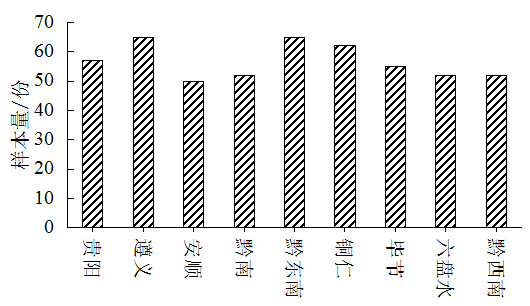 图2 各市(州)监测折耳根样本量分布图2、检测方法及数据质量控制折耳根样品检测按照《国家食品污染和有害因素风险监测工作手册(中卷)》食品中多元素分析的标准操作程序方法（与国标GB 5009.268相同）统一进行。参与样品检测的单位包括省疾控中心和9个市(州)疾控中心，承检实验室均通过实验室资质认定，且长期从事食品安全风险监测，参加国家食品安全风险评估中心，省级组织的实验时间比对活动。在样本检测和数据采集前，市州疾控检测人员均接受了统一的方法学和实验技术培训，并通过省疾控中心统一组织的实验室间比对考核，因此，监测数据是在严格的分析质量控制条件下获得，检测数据具有较高的结果可比性和准确性。在实际检测中，各实验室的定量限存在着一定的差异，为了保证检测结果的统一和评估的保守性，根据WHO全球环境监测系统/食品污染监测与评估规划(GEMS/FOOD)第二次会议关于“食品中低水平污染物可信评价”中对未检出数据的处理原则，本次评估对未检出数据赋予1/2定量限参与统计分析。3、折耳根中金属元素的筛查结果折耳根属根茎类植物，土壤环境重金属元素可能在植株生长时富集。省疾控中心2020-2021年对373份折耳根样品中铅、镉、砷、汞、铝、铬、镍、铜、硒、钒、锰、锂、锑、钡、锡15种元素进行了检测，经统计分析铅和镉含量相对较高，2023年又对137份折耳根样品中重点关注的铅、镉、砷、汞4种金属元素进行了核实，为了便于统计，未检出的样品按照1/2定量限进行统计分析，各元素检出情况及含量水平详见表2，具体检测结果具体结果详见附表1。表2. 折耳根中15种元素检出情况及含量水平4、折耳根（叶）中重金属元素筛查结果   贵州居民主要膳食折耳根的根，在初春时节，折耳折正处于发芽阶段，叶鲜嫩，部分人群食用。为了解折耳根叶中铅、镉、砷、汞元素含量水平，2023年对44份折耳根（叶）中关注的4种重金属元素进行了监测，监测结果详见表3，由表3可以看出，铅和镉两种元素在折耳根叶和根中平均值和中位值无显著性差异，砷和汞的含量较低。折耳根属于根茎类植物，针对部分金属元素易通过土壤富集，从而造成重金属污染物含量较高或超标。文献研究结果显示，折耳根对土壤中的铅、镉等重金属具有很强的富集作用[4-5]。折耳根对重金属的强吸收累积特点导致其食用安全存在一定隐患，研究表明镉含量顺序表现为须根＞地上茎＞地下茎＞叶；铅含量表现为须根＞叶＞地上茎＞地下茎，折耳根表现出较强的从根茎将铅迁移到叶的能力[6]。不同生长期折耳根各部位重金属镉含量也呈现一定的差异，5月折耳根地下茎、地上茎、叶镉富集量均为整个生长周期内最大，此时地下茎镉富集量高达4.7 mg/kg，而后其镉富集量随着生长呈稳步下降。地上茎与叶中重金属镉吸附规律基本一致，7月为折耳根地上药用部位镉富集量最低时期，10月次之。不同生长期折耳根各部位铅含量也呈现了类似的趋势，折耳根地下茎5月富集量最高为2.4mg/kg，而后随着生长逐渐降低，10月份倒苗前最低为0.4mg/kg。地上茎与叶中重金属铅吸附规律基本一致，7月为折耳根地上药用部位铅富集量最低时期，10月次之[7]。贵州主要膳食折耳根的根，且折耳根叶受季节的影响，主要初春时节少数居民食用，且监测发现叶与根两者含量无显著性差异，无需将叶和根分开设置限量。表3   折耳根（叶）中4种元素检测结果5、需设置限量值的金属元素指标的确定《食品安全国家标准 食品中污染物限量》（GB 2762- 2022）中仅将铅、镉、砷、汞、铬、锡、镍7种元素列为重点关注的污染物控制指标，中国药典对铅、镉、砷、汞、铜作了限值规定，相关的限量标准见表4。根据折耳根监测结果，折耳根根茎中总汞检出率较低，平均含量为0.00150mg/kg；总砷检出最大值为0.45mg/kg，平均值0.0166mg/kg，均低于《食品安全国家标准 食品中污染物限量》（GB 2762- 2022）对新鲜蔬菜中总汞限值（≤0.01mg/kg）和总砷限值（≤0.5mg/kg）的限量要求，结合膳食摄入水平统筹考虑，由食用折耳根而导致的汞和砷重金属引起安全风险隐患的几率极低，无需设置限值；《食品安全国家标准 食品中污染物限量》（GB 2762-2022）中锡的限值设定是基于包装容器带来的污染考虑，标准仅对婴幼儿配方食品、婴幼儿辅助食品中锡元素作限量规定，而折耳根中锡元素最大含量为4.49 mg/kg，平均含量为0.0417mg/kg，远低于婴幼儿配方食品、婴幼儿辅助食品中锡元素≤50 mg/kg限量标准，风险隐患极低，也无需设置限值；《食品安全国家标准 食品中污染物限量》（GB 2762- 2022）仅对油脂及其制品规定镍的限量1.0mg/kg；《食品安全国家标准 食品中污染物限量》（GB 2762- 2022）中铬元素在新鲜蔬菜中限值为0.5mg/kg，折耳根样品中铬检出最大值1.49 mg/kg，平均值0.123 mg/kg，超过0.5mg/kg占比为2.41%，因此食用折耳根造成铬和镍中毒的安全风险隐患较低；微量元素硒和锂作为人体必需和有益的元素，其在折耳根中含量与普通食品相比无显著区别，如小麦粉中硒0.089mg/kg，芹菜中锂0.102mg/kg等，硒和锂指标仅做摸底调查，无需进一步设置限值；其他常规元素锑、铜、钒、钡、铝和锰虽有检出情况，但折耳根中含量水平与蔬菜、谷物等大宗膳食限量要求无明显差别，考虑折耳根膳食摄入水平远低于大宗食品，总体评估食用安全风险隐患较低。总之，折耳根中铅、镉含量相对较高，若参照《食品安全国家标准 食品中污染物限量》（GB 2762- 2022）新鲜蔬菜铅限量0.1mg/kg、块根块茎类蔬菜镉限量0.1mg/kg进行评判安全性，其样品“超标率”极高，应结合膳食摄入量和食用习惯进一步开展膳食暴露评估，合理设置污染物限值。表4相关重金属限量标准注：*为GB 2762-2022《食品安全国家标准 食品中污染物限量》中蔬菜及其制品项下根茎类蔬菜相关限量标准；#为2020版《中国药典》中相关限量标准。6、不同地区折耳根样品中铅、镉含量监测结果由附表1可知，510份折耳根样品中，铅含量的平均值为0.268 mg/kg，中位值为0.183 mg/kg，最大值为2.51 mg/kg；镉含量的平均值为0.136 mg/kg，中位值为0.104 mg/kg，最大值为0.744 mg/kg；各市(州)市售折耳根中重金属含量监测统计结果见表5。表5 各市(州)市售折耳根中重金属含量监测统计结果7、折耳根重金属检测相关文献报道结果文献主要报道了干品折耳根中金属含量，与药典中限值进行比较判断合格现况，对折耳根鲜品中金属元素检测报道较少，为了便于比较，将文献中干品折耳根与折耳根鲜品按照干鲜比1:4进行折算。2016年，鲁连芳[8]等开展了万山、江口、松桃和铜仁市区的菜市场购买的折耳根，烘干后对干品中铅、镉、铜等10种元素进行检测。2018年，李雅萌[9]等采用ICP-MS 测定折耳根中14种重金属元素含量进行检测。2019年，左甜甜[10]等收集了北京、上海、重庆、贵州等不同省份40批次折耳根干品中元素开展了铅、镉五种元素的检测。2020年，卿艳[11]等作者对主要来自贵州、云南等地区34批次折耳根中金属元素开展了评估，现将本次评估关注的折耳根中元素检测结果文献报道结果汇总详见表6，结果表明不同地区折耳根中（按鲜品折算）铅含量在0.27mg/kg-1.69mg/kg之间，镉含量在0.02mg/kg-0.28mg/kg之间，砷含量在0.13mg/kg-1.04mg/kg之间、铜含量在0.95-3.83mg/kg之间，与贵州省疾控中心专项监测数据统计结果铅均值0.268mg/kg、镉均值0.136mg/kg基本一致，仍需重点关注的元素是铅和镉。表 6  折耳根中中金素元素含量（mg/kg）8、铅、镉限量的制定（1）折耳根消费量数据调查及结果分析2023年8月省疾控中心通过问卷星制定发布折耳根膳食摄入和食用习惯调查问卷，调查食用折耳根的方式、消费频次和消费量等相关内容。共收集到1052份有效问卷，调查对象是长期居住于贵州省各市(州)的当地居民，占比99.05%，其中女性占比64.07% (674/1052)，男性占比35.93% (378/1052)。参与调查的人群年龄主要集中在26-40岁、41-60岁2个年龄段，占比分别为56.65%、32.32%，年龄段15-25岁的占比为10.65%，年龄段60岁以上、小于15岁的占比均为0.19%。在被调查的人群中，有食用折耳根习惯的人群比例高达98.29%，仅有1.71%的人群(18人)从不食用折耳根。调查结果显示，折耳根的食用方式较为多样。其中凉拌、炒菜和用于制作蘸水等调味品的食用方式占比较高，分别为97.49%、79.69%和81.24%。   折耳根的食用频率主要为经常(平均每四天食用1次)、不经常(平均每周食用1次)、偶尔(平均每月食用1次)，占比分别为26.5%、30.56%、29.4%。食用频率为较频繁(平均每两天食用1次)的占比为10.44%，频繁(每天都吃)的占比为3.09%。随着折耳根每日消费量的增加，消费人群的数量占比逐渐减小。每次食用1-25 g的人群占比44.49%，每次食用25-50 g的人群占比34.24%，每次食用50-100 g的人群占比15.86%，每次食用100-200 g的人群占比4.26%，每次食用200-500 g的人群占比1.16%。针对食用频率及食用量做了交叉比对分析，发现有2人的食用频率为每天食用，每次食用量为50-100 g，这部分人群即为最高消费量人群，为100 g/d，该部分人群在有食用折耳根习惯的总人群中占比为0.19%；有168人的食用频率为一个月1次，每次食用量为1-25 g，这部分人群即为最低消费量人群，为0.83 g/d，该部分人群在有食用折耳根习惯的总人群中占比为16.2%。所有参与调查的人群的平均消费量为12.35 g/d。人群食用折耳根的每日平均消费量数据见表7。综上所述，通过对贵州居民开展的折耳根膳食调查发现，95%人群膳食水平≤25克/天/人，平均值为12.35克/天/人，与《中国居民膳食指南2022》中推荐每天新鲜蔬菜摄入不少于300g的建议相比，贵州居民折耳根膳食摄入水平远远低于《中国居民膳食指南2022》新鲜蔬菜推荐食用量。表7 人群食用折耳根的每日平均消费量（2）相关国际组织对铅镉健康参考值结果联合国粮食及农业组织/世界卫生组织食品添加剂联合专家委员会(JECFA)规定镉的PTMI为每月25 μg/kg·bw[12-13]。将镉的PTMI每月25 μg/kg·bw作为镉的健康指导值。2010年JECFA取消了铅的PTWI值（25 µg/kg.BW），但JECFA经过评估后，决定采用WHO提出的成人心血管收缩压上升1mm Hg作为毒性效应终点的基准剂量下限值(BMDL0.1)每日1.2μg/kg·bw[14]。（3）铅和镉的限量值的计算参照食品中有毒有害物质限量标准的制定程序，根据铅、镉健康参考值和折耳根膳食量，参照下列计算公式计算折耳根中铅、镉最大限量理论值(L)：式中，L为折耳根中铅、镉的最大限量理论值，mg/kg；PTMI为镉的每月可耐受摄入量( PTMI) 25 μg / kg BW ，BMDL为铅的毒性效应终点的基准剂量下限值1.2μg/kg·bw；W为人体平均体重，kg，以55 kg计；M为折耳根的每日平均摄入量，g，以12.35g计；10%为安全因子，表示膳食折耳根暴露重金属铅镉的量不超过总量的10%。由公式计算得到铅、镉最大限量理论值分别为0.534mg/kg、0.371mg/kg，适当取整后调整为0.5mg/kg、0.3mg/kg。（4）铅镉限值设置的合理性通过折耳根膳食消费量和我省折耳根中铅镉的含量水平推算出的铅限值0.5mg/kg、镉限值0.3mg/kg与现行有效的国标《食品安全国家标准 食品中污染物限量》（GB 2762）中叶类蔬菜铅限值0.3mg/kg、镉限值0.2mg/kg考量，比较我省折耳根中铅和镉的超标比例（详见表8），结果表明，若折耳根中铅限值0.3mg/kg、镉限值0.2mg/kg，铅的超标率高）达30.20%、镉的超标率为20.93%，超标率过高，易引起民众恐慌。若按铅限值0.5mg/kg、镉限值0.3mg/kg，我省市售折耳根中铅的超标率为16.83%，镉的超标率为8.24%，这与我省典型的喀斯特地貌特征，土壤中重金属高背景特点及折耳根易于富集铅镉重金属元素导致折耳根中铅镉高含量相符。同时，《中国居民膳食指南2022》中推荐每天新鲜蔬菜摄入不少于300g的建议，以我国《食品安全国家标准 食品中污染物限量》(GB 2762-2022)中规定新鲜蔬菜中铅、镉的最大允许残留限量分别为0.1mg/kg、0.05 mg/kg，叶类蔬菜中铅、镉的最大允许残留限量分别为0.3mg/kg、0.2mg/kg计算比较，新鲜蔬菜中铅、镉的每日膳食最大允许量分别为30μg、15μg，叶类蔬菜中铅、镉的每日膳食最大允许量分别为90μg和60μg，各市(州)折耳根高消费人群膳食折耳根的铅、镉日均暴露量(分别为26.8μg、13.6μg)相比，膳食折耳根暴露铅、镉的量仍低于膳食新鲜蔬菜中铅、镉的日均膳食暴露最大允许量，远低于叶类蔬菜膳食暴露量，即整体暴露风险可控。表8 不同铅镉含量限值折耳根样品超标率综上所述，标准起草组结合折耳根实际膳食摄入情况及折耳根中重金属铅镉水平开展风险暴露评估结果，结合实际折耳根中铅镉超标率情况统筹考虑我省折耳根产品质量和安全风险的基础上，制定涉及食品安全的污染物限定指标并确定了限量值，用于更好地指导我省种植的折耳根产品产业的发展，最终标准文本对“污染物限量”部分要求表述为：污染物限量应符合表9的规定。表 9  污染物限量（七）农药残留指标及其限量制定折耳根种植过程中，不可避免受到白绢病（主要危害折耳根的茎基、地下茎）、紫斑病（主要危害折耳根的叶）、斜纹夜蛾（主要危害叶及幼茎嫩杆）和红蜘蛛（主要危害折耳根叶）等病虫害的侵染，常需要使用杀虫剂、刹菌剂农药进行防治或消除病害[15]，因此，农药残留也是影响折耳根质量与安全的重要影响因素。根据了解的贵州折耳根种植基地使用农药的现况，实验室采用气相色谱质谱联用法（GB 23200.113）和对液相色谱质谱联用法（参照中国药典禁用农药方法）40份折耳根中60余种常用的农药（详见表10）残留情况做多组分筛查。表10  折耳根中农药筛查指标筛查结果表明，40份折耳根中60余种农药均未检出，这可能与施用农药后，农药残留主要在折耳根的叶的表面，且贵州居民主要膳食折耳根的根，因此，膳食折耳根暴露农药引起的食品安全风险隐患较低，但考虑到六六六和滴滴涕使用历史，对人体健康影响较大的特点及贵州土壤中六六六、滴滴涕残留背景，指导折耳根种植户合理选择种植环境，将六六六、滴滴涕纳入折耳根农药残留限量指标，并参照《食品安全国家标准  食品中最大农药残留限量》（GB 2763)中蔬菜中六六六和滴滴涕限量0.05mg/kg执行。关注的六六六、滴滴涕农药指标在《中国药典》中规定的33中禁用农药清单，药典要求不得检出，即不得超过方法定量限0.1mg/kg，折耳根作为地方特色蔬菜主要食用的是新鲜的根，与药典有所区别，因此，六六六和滴滴涕指标参照《食品安全国家标准 食品中最大农药残留量》（GB 2763）中蔬菜中农药残留限量进行设定，严于药典要求，有利于种植户关注土壤中六六六和滴滴涕残留情况，合理选择种植环境，与药典不冲突。折耳根为药食两用物质，贵州居民作为地方特色蔬菜食用，重点关注食品属性的安全性，为进一步规范折耳根种植户对其他农药使用，降低食品安全风险隐患。在其他农药指标的设置上主要参照食品安全国家标准。在《食品安全国家标准 食品中最大农药残留量》中规定了药用植物农药非临时性限值和临时性限值共计42种（非临时性限值19项，临时性限值21项），非临时农药限值19种中有7种农药（胺苯磺隆、甲拌磷、甲磺隆、克百威、硫丹、氯磺隆、三氯杀螨醇）在药典禁用农药清单中，两者共同涵盖的7种农药在2763中限量值均与药典限量相当甚至严于药典限量要求，其余的农药在药典中未作出相应的限量要求，其他农药指标的设定仅参照食品安全国家标准中非临时限值指标执行与药典不存在冲突，并与食品安全国家基础标准有效衔接性，同时，减少监测监管成本，避免种植户违规使用农药，因此，其他农药指标限量应符合合GB 2763 药用植物非临时限量限值要求，最终标准文本对“农药残留限量”部分要求表述为农药残留应符合表10的规定。表10  农药残留限量（八）检测方法的选择标准文本的起草涉及指标的定量检测，检测方法选择原则是优先选用国家食品安全标准、高通量多指标测定方法。多元素检测首先选择了GB 5009.268《食品安全国家标准 食品中多元素的测定》第一法 电感耦合等离子质谱法，对含量水平相对较高的铅和镉指标的复核检测选用的是GB 5009.12《食品安全国家标准 食品中铅的测定》及GB 5009.15《食品安全国家标准 食品中镉的测定》经典检测方法；农药的筛查优先选择了GB 23200.113《食品安全国家标准 植物源性食品中208种农药及其代谢物残留量的测定 气相色谱-质谱联用法》，对于土壤残留可能导致折耳根残留的潜在健康风险的有机氯类广谱杀虫剂的复核可采用GB/T 5009.19《食品中有机氯农药多组分残留量的测定》方法。为方便标准配套检测方法的自动更新，检测方法均没有标注标准年号，检测单位可根据仪器设备配置情况选择使用。五、主要试验（验证）的测试报告、相关技术和经济影响论证贵州省疾病预防控制中心是2008年通过国家实验室认证认可的权威检测机构，2013年起加挂国家食品安全风险监测（贵州）中心，是贵州省政府认定的全省食品安全风险监测专业机构，是国家市场监督管理局遴选批准的贵州省食品仲裁法定机构，多次承担食品及相关产品安全监测和评价委托工作，具有较丰富的相关工作经历，下属实验中心为本次折耳根地方标准制定所组织9个市州疾控中心开展检测、数据复核和质量控制的具体部门，确保检测结果的准确可靠提供支撑。六、重大意见分歧的处理结果和依据本标准在起草过程中由项目负责人策划标准结构框架，具体内容和文本表达方式有项目组成员共同讨论确定，涉及特殊规定或特殊要求内容，首先有标准起草组成员查阅相关标准或资料，有明确来源的依据或充分的研究结论的问题，由标准起草组成员根据查阅资料共同讨论决定，标准在起草过程中征求政府监管部门及相关领域专家意见和建议，标准制定过程中没有重大分歧意见。七、预期的社会经济效益及贯彻实施标准的要求、措施等建议《食品安全地方标准 折耳根》的制定并发布实施，能够充分体现我省在开展食品风险监测中发现问题，及时规范补漏寻找解决办法、回应百姓关切的地方特色食品安全的重要举措，设置合理的污染物限值，保障膳食折耳根膳食安全，为市场监管提供技术支撑，为折耳根种植户选择种植环境提供参考依据，为农民增收致富提供了有力支撑。本标准颁布实施后，为了确保标准的贯彻执行，应及时向我省监管执法部门、折耳根种植合作社、种植户及相关从业人员进行宣传和培训，包括解释标准的内容、标准的重要性，以及如何遵守标准的具体要求，更好的指导我省特色食品折耳根的食品安全工作，严格按标准要求组织种植、检验、销售、监督管理，降低食用折耳根引起的安全隐患。八、地方标准修订项目，还应当列出和原标准主要差异情况本标准为初次申请制定标准，不涉及修订内容。九、其他应予说明的事项无。《食品安全地方标准 折耳根》编制组                                   2024年2月5日参考文献：张莉,周康.贵州省土壤重金属污染现状与对策[J].贵州农业科学,2005,(05):114-115.宋春然, 何锦林, 谭红, 等. 贵州省农业土壤重金属污染的初步评价[J]. 贵州农业科学, 2005, 33(2): 13-16.王惠艳, 彭敏, 马宏宏, 等. 贵州典型重金属高背景区耕地土壤重金属生态风险评价[J]. 物探与化探, 2023, 47(4): 1109-1117.侯伶龙,黄荣,周丽蓉,等.鱼腥草对土壤中镉的富集及根系微生物的促进作用[J]. 生态环境学报，2010，1（4）：817-82.李宇林.湿生植物泽泻和鱼腥草对U及Cd、As、Pb的富集特性研究[D].绵阳：西南科技大学，2020.张青青,江落雁,蒋成爱.4种重金属在鱼腥草中的分布特点及其影响因素[J]. 三峡生态环境监测,2023,8(3):78-87.王吉文,马宏亮,黄燕俊,等.鱼腥草不同生长期各部位重金属镉、铅富集变化规律[J]. 现代中药研究与实践,2020,34(2):6-8.鲁连芳,刘小敏.折耳根中微量元素和重金属含量的测定[J].现代农业科技,2016,(18):256-257[9]李雅萌,王亚茹,杨娜等.ICP-MS测定折耳根中14种重金属元素[J].特产研究,2018,40(01):32-35[10]左甜甜,金红宇,屈浩然等.药食同源品种中重金属及有害元素的风险评估[J].中国药业,2019,28(09):31-34[11]卿艳,赵春艳,张思荻等.折耳根药材及饮片中重金属及有害元素的污染评价[J].华西药学杂志,2020,35(06):677-682.[12] USEPA. Guidelines for performing aggregate exposure and risk assessments [R]. Washington DC: U.S. Environmental Protection Agency, Office Pesticide Programs, 1999.[13] 洪华荣, 张向东, 陈剑锋, 等. 厦门市居民膳食中铅、镉暴露水平评估[J]. 卫生研究, 2014, 43(6): 1009-1012+1017.[14]左甜甜, 王莹, 张磊, 等. 中药中外源性有害残留物安全风险评估技术指导原则[J]. 药物分析杂志, 2019, 39(10): 1902.[15]李涛,张圣喜,李苏翠等.鱼腥草主要病虫害调查方法与综合防治标准操作规程[J].中国农学通报,2009,25(13):185-189附表1折耳根(根)检测数据一览表折耳根(根)检测数据一览表(续)折耳根(根)检测数据一览表(续)附表2折耳根(叶)检测数据一览表项 目要 求检验方法色 泽叶片上表面呈绿色、下表面常紫红色，根茎呈白色取适量样品置于洁净白色瓷盘中，在自然光线下目测其色泽、杂质，嗅其气味、尝其滋味组织形态叶互生，叶片呈心形，先端渐尖，全缘，上表面密生腺点；叶柄细长，基部与托叶合生成鞘状；根茎呈圆柱形，节明显，节上有残存须根，质脆，易折断取适量样品置于洁净白色瓷盘中，在自然光线下目测其色泽、杂质，嗅其气味、尝其滋味气味、滋味搓碎有鱼腥气味、味涩取适量样品置于洁净白色瓷盘中，在自然光线下目测其色泽、杂质，嗅其气味、尝其滋味杂 质无肉眼可见外来杂质取适量样品置于洁净白色瓷盘中，在自然光线下目测其色泽、杂质，嗅其气味、尝其滋味序号元素名称检出率检出样品含量范围（mg/kg）平均值（mg/kg）中位值（mg/kg）1铅90.59%（462/510）0.00443-2.510.2680.1832镉98.04%（500/510）0.00919-0.7440.1360.1043总汞9.02%（46/510）0.0030-0.05250.002090.001504总砷77.84%（397/510）0.0040-0.450.03230.01665铝100%（373/373）6.71-23843.437.86铬82.84%（309/373）0.0126-1.490.1230.08177镍88.47%（330/373）0.0580-15.60.5010.3118铜99.73%（372/373）0.449-6.831.411.269硒28.68%（107/373）0.0100-0.08280.008860.0050010钒98.93%（369/373）0.0092-0.6280.08010.061911锰99.73%（372/373）0.0638-11821.116.712锂72.65%（271/373）0.0047-1.080.0730.04013锑3.48%（13/373）0.0103-1.430.00600.005014钡100%（373/373）0.24-71.456.213.4615锡14.74%（55/373）0.0116-4.490.04170.0050序号元素名称检出率检出样品含量范围（mg/kg）平均值（mg/kg）中位值（mg/kg）1铅100%（44/44）0.083-0.9600.3010.2252镉100%（44/44）0.010-0.4070.1050.0763总汞0%（0/44）<0.0030--4总砷100%（44/44）0.005-0.4180.0770.040限量标准（mg/kg）限量标准（mg/kg）限量标准（mg/kg）元素食品安全国家标准*《中国药典》限量标准#镉0.101.00铅0.105.00砷0.502.00铜-20.00汞0.010.20铬0.50-采样地点采样地点贵阳遵义安顺黔南黔东南铜仁毕节六盘水黔西南合计监测样本(份)监测样本(份)576550526562555252510铅(mg/kg)平均值0.2940.2610.2530.1940.3130.4120.2240.267 0.150 0.268铅(mg/kg)P500.2490.1700.2000.1590.2310.2650.1180.164 0.0940 0.183铅(mg/kg)P900.6250.6540.5910.5050.8240.9270.7290.801 0.435 0.661铅(mg/kg)P950.7100.8770.7350.7030.9551.2641.7140.975 0.720 2.04铅(mg/kg)最大值0.9251.360.7690.8071.031.5652.5140.993 0.930 2.51镉(mg/kg)平均值0.1150.1200.1030.1070.1630.1770.1750.149 0.101 0.136镉(mg/kg)P500.09810.1140.06880.09160.1580.1460.1120.0800 0.0762 0.104镉(mg/kg)P900.2140.2460.2520.2320.3100.4040.4910.397 0.243 0.268镉(mg/kg)P950.2490.2830.3470.3020.3900.4440.6340.616 0.353 0.733镉(mg/kg)最大值0.2680.3260.3520.3120.7230.4860.6630.744 0.386 0.744文献地区铅含量铅含量镉含量镉含量砷含量砷含量汞含量汞含量铜含量铜含量文献地区干品鲜品干品鲜品干品鲜品干品鲜品干品鲜品鲁连芳（2016年）万山2.250.560.120.03////8.5/鲁连芳（2016年）江口1.830.460.090.02////11.05/鲁连芳（2016年）松桃2.180.550.10.03////9.06/鲁连芳（2016年）铜仁市区1.870.470.110.03////12/李雅萌（2018年）遵义市4.721.180.270.070.890.220.150.0415.333.83左甜甜（2019年）贵州等40批次2.6410.6600.6560.1640.5020.1260.1190.0307.4331.858卿艳（2020年）贵州、云南等地34批次1.08-6.750.27-1.690.12-1.110.03-0.280.81-4.160.20-1.04未检出未检出4.95-12.510.95-3.12人群样本数（人）人群样本数（人）1052折耳根的每日平均消费量(g/d)最小值0.83折耳根的每日平均消费量(g/d)平均值12.35折耳根的每日平均消费量(g/d)P5015.86折耳根的每日平均消费量(g/d)P9020.15折耳根的每日平均消费量(g/d)P9525.00折耳根的每日平均消费量(g/d)最大值100污染物名称折耳根中铅含量折耳根中铅含量折耳根中铅含量限值（mg/kg）限值（mg/kg）平均值中位值P95若铅的限值0.5，镉的限量0.3若铅的限值0.3，镉的限值0.2铅0.2680.1830.81216.86%（86/510）30.20%（154/510）镉0.1360.1040.3428.24%（42/510）20.93%（104/510）项 目指 标检验方法铅（以Pb计）/(mg/kg)     ≤0.5GB 5009.12铅（以Pb计）/(mg/kg)     ≤0.5GB 5009.268镉（以Cd计）/(mg/kg)     ≤0.3GB 5009.15镉（以Cd计）/(mg/kg)     ≤0.3GB 5009.268序号监测指标序号监测指标序号监测指标1敌敌畏22氯氟氰菊酯43克百威2对硫磷23杀扑磷44乐果3甲基对硫磷24三唑磷45氧化乐果4β-六六六25异丙威46内吸磷      5d-六六六26仲丁威47甲基异柳磷6r-六六六27氰戊菊酯48抗蚜威7倍硫磷28a-六六六49乙硫磷8氯唑磷29氯菊酯50甲拌磷亚砜9马拉硫磷30a-硫丹51甲拌磷砜10甲胺磷31艾氏剂52莠去津11o,p'-DDT32β-硫丹53乙草胺12p,p'-DDD33联苯菊酯54七氯13p,p'-DDE34氟氯氢菊酯55丁硫克百威14p,p'-DDT35溴氰菊酯56久效磷15毒死蜱36狄氏剂57丙溴磷16甲基毒死蜱37硫丹硫酸酯58伏杀硫磷17氯氰菊酯38甲氰菊酯59亚胺硫磷18三氯杀螨醇39五氯硝基苯60乙酰甲胺磷19灭线磷40腐霉利61氯磺隆20杀螟硫磷41联苯62甲磺隆21水胺硫磷42甲拌磷63苯线磷项 目指 标检验方法六六六/(mg/kg)     ≤0.05GB 23200.113GB/T 5009.19滴滴涕/(mg/kg)     ≤0.05GB 23200.113GB/T 5009.19注：其他农药残留限量应符合GB 2763 药用植物非临时限量限值要求。注：其他农药残留限量应符合GB 2763 药用植物非临时限量限值要求。注：其他农药残留限量应符合GB 2763 药用植物非临时限量限值要求。序号年份实验室编号样品名称铅(mg/kg)镉(mg/kg)总汞(mg/kg)总砷(mg/kg)12023GZS20230851-Z001-G折耳根(根)0.2610.162<0.0030.034222023GZS20230851-Z002-G折耳根(根)0.2220.17<0.0030.010632023GZS20230851-Z003折耳根(根)0.2210.221<0.0030.028642023GZS20230851-ZG011折耳根(根)0.2370.25<0.0030.041252023GZS20230851-ZG012折耳根(根)0.1550.199<0.0030.24162023GZS20230851-ZG013折耳根(根)0.4610.166<0.0030.19772023GZS20230851-ZG014折耳根(根)0.5140.268<0.0030.086782023GZS20230851-ZG016-折耳根(根)0.9250.164<0.0030.02392023GZS20230851-ZG017折耳根(根)0.2780.248<0.0030.0906102023GZS20230851-ZG018折耳根(根)0.5110.207<0.0030.0352112023GZS20230851-ZG019折耳根(根)0.6510.176<0.0030.0229122023GZS20230851-ZG020折耳根(根)0.1050.089<0.0030.0296132023GZS20230851-ZG006折耳根(根)0.2360.143<0.0030.0774142023GZS20230851-ZG007折耳根(根)0.3040.108<0.0030.0188152023GZS20230851-ZG008折耳根(根)0.2270.102<0.0030.0132162023GZS20230852-G0023折耳根(根)0.1370.123<0.0030.0124172023GZS20230852-G0024折耳根(根)0.1030.206<0.0030.0716182023GZS20230852-G0025折耳根(根)0.2030.04<0.0030.0161192023GZS20230852-G0026折耳根(根)0.6340.169<0.0030.0184202023GZS20230852-G0027折耳根(根)0.3850.263<0.0030.0541212023GZS20230852-G0028折耳根(根)0.3380.254<0.0030.0073222023GZS20230852-G0029折耳根(根)0.5320.128<0.0030.422232023GZS20230852-G0030折耳根(根)0.1640.26<0.0030.0264242023GZS20230852-G0031折耳根(根)0.5130.132<0.0030.0396252023GZS20230852-G0032折耳根(根)0.6880.047<0.0030.0502262023GZS20230852-G0033折耳根(根)0.3030.302<0.0030.0805272023GZS20230852-G0034折耳根(根)0.170.067<0.0030.0721282023GZS20230852-G0035折耳根(根)0.1530.058<0.0030.0385292023GZS20230852-G0036折耳根(根)0.2270.076<0.0030.0971302023GZS20230852-G0037折耳根(根)0.1390.079<0.0030.0151312023GZS20230853-0007折耳根(根)0.1850.298<0.0030.19322023GZS20230853-0009折耳根(根)0.2540.142<0.0030.0331332023GZS20230853--G0004折耳根(根)0.5870.133<0.0030.0105342023GZS20230853--G0006折耳根(根)0.2870.196<0.0030.0654352023GZS20230853-G0010折耳根(根)0.4560.144<0.0030.0899362023GZS20230853-G0011折耳根(根)0.4240.342<0.0030.166372023GZS20230853-G0012折耳根(根)0.230.0147<0.0030.0185382023GZS20230853-G0014折耳根(根)0.1950.159<0.0030.0067392023GZS20230853-G0015折耳根(根)0.1450.0973<0.0030.0571402023GZS20230853-G0017折耳根(根)0.2320.0805<0.0030.00513412023GZS20230853-G0018折耳根(根)0.2480.109<0.003<0.004422023GZS20230853-G0019折耳根(根)0.2170.0791<0.0030.0209432023GZS20230853-G0021折耳根(根)0.2520.148<0.0030.0221442023GZS20230853-G0023折耳根(根)0.7690.197<0.0030.269452023GZS20230853-G0180折耳根(根)0.150.257<0.0030.0356462023GZS20230854-0007折耳根(根)0.1480.074<0.0030.024472023GZS20230854-0008折耳根(根)0.1390.085<0.0030.057482023GZS20230854-0009折耳根(根)0.2960.103<0.0030.075492023GZS20230854-0010折耳根(根)0.2190.098<0.0030.042502023GZS20230854-0018折耳根(根)0.1240.044<0.0030.032512023GZS20230854-0020折耳根(根)0.0630.048<0.0030.034522023GZS20230854-0021折耳根(根)0.1230.042<0.0030.026532023GZS20230854-0028折耳根(根)0.1660.089<0.0030.011542023GZS20230854-0029折耳根(根)0.2390.104<0.0030.433552023GZS20230854-0030折耳根(根)0.2620.292<0.0030.005562023GZS20230854-0031折耳根(根)0.1650.087<0.0030.009572023GZS20230854-0040折耳根(根)0.0750.15<0.0030.005582023GZS20230854-0041折耳根(根)0.1630.224<0.0030.017592023GZS20230854-0043折耳根(根)0.1870.173<0.0030.014602023GZS20230854-0045折耳根(根)0.1730.207<0.0030.029612023GZS20230855-0056折耳根(根)0.4680.184<0.0030.108622023GZS20230855-0057折耳根(根)0.2060.197<0.0030.046632023GZS20230855-0058折耳根(根)0.3640.23<0.0030.035642023GZS20230855-0059折耳根(根)0.1270.241<0.0030.026652023GZS20230855-0061折耳根(根)0.1840.158<0.0030.079662023GZS20230855-0063折耳根(根)0.4010.177<0.0030.027672023GZS20230855-0064折耳根(根)0.7930.306<0.0030.062682023GZS20230855-0065折耳根(根)1.030.332<0.0030.111692023GZS20230855-0067折耳根(根)0.1240.314<0.0030.036702023GZS20230855-0069折耳根(根)0.8120.42<0.0030.019712023GZS20230855-0070折耳根(根)0.3260.252<0.0030.156722023GZS20230855-0071折耳根(根)0.920.248<0.0030.041732023GZS20230855-0072折耳根(根)0.2540.237<0.0030.011742023GZS20230855-0073折耳根(根)0.2330.276<0.0030.096752023GZS20230855-0074折耳根(根)0.2850.36<0.0030.018762023GZS20230856-040折耳根(根)0.1120.238<0.0030.067772023GZS20230856-041折耳根(根)0.2690.061<0.0030.075782023GZS20230856-042折耳根(根)0.1060.118<0.0030.258792023GZS20230856-043折耳根(根)0.3990.24<0.0030.303802023GZS20230856-044折耳根(根)0.1770.044<0.0030.302812023GZS20230856-045折耳根(根)0.140.081<0.0030.45822023GZS20230856-046折耳根(根)0.3680.268<0.0030.012832023GZS20230856-047折耳根(根)0.2940.326<0.0030.026842023GZS20230856-048折耳根(根)0.2290.222<0.003<0.004852023GZS20230856-049折耳根(根)0.1570.297<0.0030.013862023GZS20230856-G035折耳根(根)0.0840.055<0.0030.036872023GZS20230856-G036折耳根(根)0.1670.092<0.0030.033882023GZS20230856-G037折耳根(根)0.1430.105<0.0030.027892023GZS20230856-G038折耳根(根)0.3550.412<0.0030.1902023GZS20230856-G039折耳根(根)0.8370.486<0.0030.038912023GZS20230857-G0001折耳根(根)0.0740.047<0.0030.265922023GZS20230857-G0002折耳根(根)0.1220.185<0.0030.0665932023GZS20230857-G0003折耳根(根)0.1870.287<0.0030.0321942023GZS20230857-G0004折耳根(根)0.1210.266<0.0030.0254952023GZS20230857-G0005折耳根(根)0.0930.196<0.0030.0237962023GZS20230857-G0006折耳根(根)0.1320.328<0.0030.0414972023GZS20230857-G0007折耳根(根)0.1320.223<0.0030.0218982023GZS20230857-G0008折耳根(根)0.1180.14<0.0030.0047992023GZS20230857-G0009折耳根(根)0.0950.136<0.0030.0091002023GZS20230857-G0010折耳根(根)0.0460.044<0.0030.01841012023GZS20230857-G0011折耳根(根)0.0750.163<0.003<0.0041022023GZS20230857-G0012折耳根(根)0.8010.036<0.0030.08951032023GZS20230857-G0013折耳根(根)0.2290.082<0.0030.00851042023GZS20230857-G0014折耳根(根)0.6570.032<0.0030.02221052023GZS20230857-G0015折耳根(根)0.0720.09<0.0030.01731062023GZS20230858-LZ0001折耳根(根)0.5410.125<0.0030.0641072023GZS20230858-LZ0002折耳根(根)0.9560.054<0.0030.1111082023GZS20230858-LZ0003折耳根(根)0.6320.074<0.0030.0281092023GZS20230858-LZ0004折耳根(根)0.7930.361<0.0030.1481102023GZS20230858-LZ0007折耳根(根)0.2370.301<0.0030.1471112023GZS20230858-LZ0011折耳根(根)0.1370.232<0.0030.1161122023GZS20230858-LZ0013折耳根(根)0.1470.232<0.0030.0291132023GZS20230858-PZ0006折耳根(根)0.1570.308<0.0030.0231142023GZS20230858-PZ0007折耳根(根)0.1620.354<0.0030.0281152023GZS20230858-PZ0008折耳根(根)0.1590.104<0.0030.0251162023GZS20230858-PZ0009折耳根(根)0.3550.064<0.0030.0651172023GZS20230858-PZ0010折耳根(根)0.260.122<0.0030.0761182023GZS20230858-SC0009折耳根(根)0.8080.472<0.0030.0471192023GZS20230858-SC0010折耳根(根)0.8820.487<0.0030.0311202023GZS20230858-SC0011折耳根(根)0.7190.744<0.0030.1461212023GZS20230858-ZS0009折耳根(根)0.4980.14<0.0030.061222023GZS20230858-ZS0010折耳根(根)0.9930.265<0.0030.1011232023GZS20230859-0004折耳根(根)0.3520.18<0.0030.0321242023GZS20230859-0006折耳根(根)0.930.061<0.0030.161252023GZS20230859-0008折耳根(根)0.2150.13<0.003<0.0041262023GZS20230859-0010折耳根(根)0.1980.086<0.0030.1261272023GZS20230859-0012折耳根(根)0.2520.386<0.0030.0621282023GZS20230859-0014折耳根(根)0.1940.052<0.0030.0711292023GZS20230859-0015折耳根(根)0.3420.123<0.0030.0121302023GZS20230859-0016折耳根(根)0.0590.078<0.0030.0151312023GZS20230859-0017折耳根(根)0.0830.163<0.0030.0131322023GZS20230859-0018折耳根(根)0.0920.056<0.0030.0161332023GZS20230859-0019折耳根(根)0.1170.264<0.003<0.0041342023GZS20230859-0020折耳根(根)0.2070.117<0.0030.0131352023GZS20230859-0021折耳根(根)0.0940.081<0.0030.031362023GZS20230859-0022折耳根(根)0.0940.319<0.0030.0231372023GZS20230859-0023折耳根(根)0.4580.26<0.0030.091序号年份实验室编号样品名称铅(mg/kg)镉(mg/kg)总汞(mg/kg)总砷(mg/kg)铝(mg/kg)铬(mg/kg)镍(mg/kg)1382021GYZX001折耳根(根)0.155 0.0827 <0.003<0.00427.60 0.0545 0.510 1392021GYZX002折耳根(根)0.249 0.0840 <0.0030.0308 49.80 0.1180 0.359 1402021GYZX003折耳根(根)0.146 0.0687 <0.003<0.00428.60 0.0788 0.241 1412021GYZX004折耳根(根)0.336 0.0627 <0.003<0.00423.60 0.1390 0.199 1422021GYZX005折耳根(根)0.062 0.2010 <0.003<0.00421.30 <0.050.156 1432021GYZX006折耳根(根)0.351 0.1290 <0.003<0.004110.00 0.0720 1.000 1442021GYZX007折耳根(根)0.050 0.0200 <0.003<0.00412.50 0.0901 0.058 1452021GYZX008折耳根(根)0.223 0.0769 <0.0030.0046 28.10 0.2560 0.394 1462021GYZX009折耳根(根)0.198 0.1170 <0.003<0.00421.20 <0.050.245 1472021GYZX010折耳根(根)0.559 0.0604 <0.003<0.00434.90 <0.050.323 1482021GYZX011折耳根(根)0.438 0.0514 <0.003<0.00427.40 <0.050.141 1492021GYZX012折耳根(根)0.737 0.0866 <0.003<0.00431.90 0.0581 0.122 1502021GYZX013折耳根(根)0.374 0.1650 <0.003<0.00418.70 <0.050.190 1512021GYZX014折耳根(根)0.196 0.1960 <0.003<0.00438.60 <0.050.444 1522021GYZX015折耳根(根)0.390 0.0787 <0.003<0.00427.30 0.0628 0.209 1532021GYZX016折耳根(根)0.149 0.0981 <0.0030.0131 33.90 0.1290 0.345 1542021GYZX017折耳根(根)0.466 0.0798 <0.003<0.00425.10 <0.050.175 1552021GYZX018折耳根(根)0.148 0.0716 <0.003<0.00427.00 <0.050.201 1562021GYZX019折耳根(根)0.323 0.1220 <0.0030.0069 23.50 0.7590 0.429 1572021GYZX020折耳根(根)0.306 0.1240 <0.0030.0088 18.00 <0.050.144 1582021GYZX021折耳根(根)0.438 0.1450 <0.003<0.00415.30 <0.050.146 1592021GYZX022折耳根(根)0.457 0.0545 <0.0030.0116 26.90 0.3080 0.194 1602021GYZX023折耳根(根)0.683 0.0785 <0.003<0.00443.50 0.0524 0.245 1612021GYZX024折耳根(根)0.613 0.0771 <0.003<0.00430.30 <0.050.134 1622021GYZX025折耳根(根)0.332 0.0632 <0.0030.0271 49.90 0.0934 0.200 1632021GYZX026折耳根(根)0.282 0.0513 <0.003<0.00428.50 0.8340 0.366 1642021GYZX027折耳根(根)0.145 0.0196 <0.003<0.00420.20 <0.050.100 1652021GYZX028折耳根(根)0.253 0.1030 <0.003<0.00460.00 0.0864 0.378 1662021GYZX029折耳根(根)0.394 0.0813 <0.003<0.00433.60 0.4830 0.502 1672021GYZX030折耳根(根)0.281 0.0761 <0.0030.0166 29.50 <0.050.329 1682021GYZX031折耳根(根)0.637 0.1200 <0.003<0.00431.60 <0.050.305 1692021GYZX032折耳根(根)0.210 0.0512 <0.0030.0167 35.40 <0.050.196 1702021ZYZX-001折耳根(根)1.050 0.1330 0.0030 0.0310 66.40 0.1050 0.405 1712021ZYZX-002折耳根(根)0.038 0.1310 0.0054 0.0287 19.40 0.0331 0.614 1722021ZYZX-003折耳根(根)0.147 0.1200 0.0033 0.0267 59.50 0.0764 0.687 1732021ZYZX-004折耳根(根)0.061 0.1140 0.0063 0.0308 34.80 0.0475 0.664 1742021ZYZX-005折耳根(根)0.148 0.1040 0.0040 0.0298 57.00 0.1240 0.685 1752021ZYZX-006折耳根(根)0.052 0.0388 <0.0030.0330 31.80 0.1090 0.159 1762021ZYZX-007折耳根(根)0.173 0.0504 <0.0030.0106 35.50 0.0567 0.499 1772021ZYZX-008折耳根(根)0.120 0.0736 <0.0030.0422 139.00 0.2450 0.302 1782021ZYZX-009折耳根(根)0.086 0.0454 <0.0030.0236 61.70 0.1200 0.155 1792021ZYZX-010折耳根(根)0.344 0.1760 0.0077 0.0208 83.10 0.0913 0.617 1802021ZYZX-011折耳根(根)0.090 0.1220 <0.003<0.00446.10 0.0598 0.653 1812021ZYZX-012折耳根(根)0.103 0.1930 <0.003<0.00439.60 0.1980 1.000 1822021ZYZX-013折耳根(根)0.013 0.0707 <0.003<0.00419.50 0.0322 0.375 1832021ZYZX-014折耳根(根)0.362 0.2180 <0.0030.0099 61.80 0.0927 0.520 1842021ZYZX-015折耳根(根)0.294 0.1970 <0.0030.0226 80.50 0.1050 0.665 1852021ZYZX-016折耳根(根)0.607 0.1730 0.0060 0.0111 41.50 0.0627 0.363 1862021ZYZX-017折耳根(根)0.703 0.1430 0.0049 0.0300 64.80 0.0963 0.313 1872021ZYZX-018折耳根(根)0.030 0.0345 <0.0030.0129 35.20 0.0956 0.080 1882021ZYZX-019折耳根(根)0.233 0.1030 <0.0030.0256 55.10 0.1020 0.543 1892021ZYZX-020折耳根(根)0.038 0.0341 <0.0030.0259 43.70 0.1150 0.097 1902021ZYZX-021折耳根(根)0.078 0.1490 <0.0030.0305 42.80 0.0775 1.770 1912021ZYZX-022折耳根(根)0.032 0.0479 <0.003<0.00417.60 0.0406 0.394 1922021ZYZX-023折耳根(根)0.274 0.1080 0.0036 0.0145 109.00 0.1100 1.120 1932021ZYZX-024折耳根(根)0.345 0.1260 <0.0030.0151 49.30 0.0711 0.257 1942021ZYZX-025折耳根(根)0.403 0.1290 0.0036 0.0292 87.40 0.1420 0.391 1952021ZYZX-026折耳根(根)0.372 0.1270 <0.0030.0179 68.00 0.1160 0.353 1962021ZYZX-027折耳根(根)0.674 0.1140 0.0041 0.0478 125.00 0.1750 0.269 1972021ZYZX-028折耳根(根)0.530 0.1140 <0.0030.0214 68.50 0.0921 0.227 1982021ZYZX-029折耳根(根)0.604 0.1040 <0.0030.0355 79.50 0.1110 0.212 1992021ZYZX-030折耳根(根)0.617 0.1020 0.0049 0.0084 47.20 0.0665 0.278 2002021ZYZX-031折耳根(根)0.030 0.0308 <0.0030.0285 32.50 0.0900 0.076 2012021ZYZX-032折耳根(根)1.360 0.0894 <0.003<0.00450.40 0.0618 0.248 2022021ZYZX-033折耳根(根)0.085 0.1070 <0.003<0.00474.50 0.0982 0.534 2032021ZYZX-034折耳根(根)0.031 0.0918 <0.003<0.00432.40 0.0366 0.408 2042021ZYZX-035折耳根(根)0.306 0.2080 <0.003<0.00428.00 0.0454 0.350 2052021ZYZX-036折耳根(根)0.345 0.1890 <0.003<0.00425.00 0.0378 0.301 2062021ZYZX-037折耳根(根)0.317 0.2260 <0.003<0.00419.80 0.0544 0.247 2072021ZYZX-038折耳根(根)0.148 0.1720 <0.003<0.00460.60 0.0678 0.489 2082021ZYZX-039折耳根(根)0.191 0.1580 <0.003<0.00413.40 0.0207 0.220 2092021ZYZX-040折耳根(根)0.262 0.2000 <0.003<0.00421.30 0.0336 0.218 2102021ASZX01折耳根(根)0.468 0.0340 <0.0030.0193 53.00 0.0642 0.294 2112021ASZX02折耳根(根)0.513 0.0384 <0.0030.0138 49.30 0.0388 0.086 2122021ASZX03折耳根(根)0.501 0.0465 <0.0030.0203 57.90 0.0302 <0.052132021ASZX04折耳根(根)0.205 0.0421 <0.0030.0129 30.40 0.0380 <0.052142021ASZX05折耳根(根)0.182 0.2170 <0.0030.0157 55.60 0.1120 0.093 2152021ASZX06折耳根(根)0.153 0.0831 <0.0030.0142 49.80 0.0525 0.374 2162021ASZX07折耳根(根)0.595 0.0601 <0.0030.0107 47.10 0.0496 0.176 2172021ASZX08折耳根(根)0.281 0.0618 <0.0030.0130 33.70 0.0201 0.135 2182021ASZX09折耳根(根)0.204 0.0655 <0.0030.0115 59.30 0.0353 0.180 2192021ASZX10折耳根(根)0.100 0.0651 <0.0030.0163 49.40 0.0362 0.158 2202021ASZX11折耳根(根)0.072 0.0409 <0.0030.0129 33.80 0.0566 <0.052212021ASZX12折耳根(根)<0.0040.0314 <0.0030.0138 11.70 0.0326 <0.052222021ASZX13折耳根(根)0.649 0.0538 <0.0030.0464 48.50 0.0393 <0.052232021ASZX14折耳根(根)0.258 0.0384 <0.0030.0301 37.00 0.0241 <0.052242021ASZX15折耳根(根)0.162 0.0500 <0.0030.0095 48.10 0.0329 <0.052252021ASZX16折耳根(根)0.135 0.0530 <0.0030.0105 48.10 0.0793 <0.052262021ASZX17折耳根(根)0.063 0.0533 <0.0030.0235 73.80 0.0987 0.602 2272021ASZX18折耳根(根)0.145 0.0451 <0.0030.0162 45.60 0.0164 <0.052282021ASZX19折耳根(根)0.103 0.0515 <0.0030.0124 39.90 0.0322 <0.052292021ASZX20折耳根(根)0.069 0.0312 <0.0030.0210 20.80 <0.050.138 2302021ASZX21折耳根(根)0.402 0.0883 <0.0030.0146 50.80 0.0289 0.204 2312021ASZX22折耳根(根)0.467 0.0692 <0.0030.0111 30.30 0.0229 0.130 2322021ASZX23折耳根(根)0.279 0.0730 <0.0030.0201 54.50 0.0249 0.286 2332021ASZX24折耳根(根)0.094 0.0684 <0.0030.0056 23.50 0.0368 0.339 2342021ASZX25折耳根(根)0.266 0.0697 <0.0030.0085 26.50 0.0149 0.141 2352021ASZX26折耳根(根)0.165 0.0492 <0.0030.0108 35.30 0.0300 0.145 2362021ASZX27折耳根(根)0.084 0.2470 <0.0030.0105 31.00 0.0177 0.356 2372021ASZX28折耳根(根)0.143 0.0908 <0.0030.0094 21.80 0.0324 0.461 2382021ASZX29折耳根(根)0.700 0.0533 <0.0030.0247 54.60 0.0372 0.143 2392021ASZX30折耳根(根)0.187 0.0674 <0.0030.0178 41.10 0.0479 0.299 2402021QDNZX01折耳根(根)0.468 0.2029 <0.0030.0142 44.85 0.0259 0.425 2412021QDNZX02折耳根(根)0.413 0.1559 <0.0030.0180 17.55 0.0310 0.105 2422021QDNZX03折耳根(根)0.473 0.1566 <0.0030.0252 16.47 0.0411 0.101 2432021QDNZX04折耳根(根)0.232 0.1027 0.0041 0.0237 22.21 0.0709 0.266 2442021QDNZX05折耳根(根)0.210 0.1684 <0.0030.0093 19.92 0.0318 0.531 2452021QDNZX06折耳根(根)0.158 0.1632 <0.0030.0123 18.64 0.0418 0.661 2462021QDNZX07折耳根(根)<0.0040.0390 <0.0030.0274 23.48 0.1198 0.231 2472021QDNZX08折耳根(根)<0.0040.0493 <0.0030.0341 25.80 0.1199 0.268 2482021QDNZX09折耳根(根)0.319 0.1591 <0.0030.0437 37.77 0.0187 0.296 2492021QDNZX10折耳根(根)0.125 0.0565 <0.0030.0107 22.61 0.0531 0.195 2502021QDNZX11折耳根(根)0.164 0.1967 <0.0030.0108 25.01 0.0340 0.328 2512021QDNZX12折耳根(根)0.273 0.1368 <0.0030.0133 37.79 0.0300 0.222 2522021QDNZX13折耳根(根)0.666 0.2276 <0.0030.0144 33.53 0.0354 0.829 2532021QDNZX14折耳根(根)0.583 0.2075 <0.0030.0166 30.76 0.0444 0.190 2542021QDNZX15折耳根(根)0.027 0.7227 <0.0030.0314 43.71 0.1646 1.409 2552021QDNZX16折耳根(根)0.836 0.0911 <0.0030.0183 50.35 0.0716 0.268 2562021QDNZX17折耳根(根)0.362 0.1564 <0.0030.0171 61.20 0.0277 0.290 2572021QDNZX18折耳根(根)0.838 0.2113 <0.0030.0201 43.09 0.0336 0.528 2582021QDNZX19折耳根(根)<0.0040.0542 <0.0030.0577 26.51 0.0428 2.287 2592021QDNZX20折耳根(根)<0.0040.0647 <0.0030.0718 32.51 0.1060 2.222 2602021QDNZX21折耳根(根)<0.0040.0921 <0.0030.0700 36.85 0.0678 2.313 2612021QDNZX22折耳根(根)0.050 0.1105 <0.0030.0159 12.76 0.0347 0.253 2622021QDNZX23折耳根(根)0.989 0.0386 <0.0030.0171 28.65 0.0376 0.132 2632021QDNZX24折耳根(根)0.798 0.1654 <0.0030.0124 56.93 0.0548 0.216 2642021QDNZX25折耳根(根)0.558 0.1037 <0.0030.0130 13.48 0.0274 0.100 2652021QDNZX26折耳根(根)<0.0040.1080 <0.0030.0112 15.02 0.0368 0.207 2662021QDNZX27折耳根(根)0.057 0.1039 <0.0030.0235 43.89 0.0737 0.311 2672021QDNZX28折耳根(根)0.054 0.0814 <0.0030.0070 24.32 0.4500 0.218 2682021QDNZX29折耳根(根)<0.0040.0191 <0.0030.0166 11.13 0.0817 0.073 2692021QDNZX30折耳根(根)0.716 0.1701 <0.0030.0259 57.29 0.1212 0.250 2702021QDNZX31折耳根(根)0.319 0.1800 <0.0030.0296 12.56 0.0496 0.907 2712021QDNZX32折耳根(根)0.346 0.1191 <0.0030.0283 128.51 0.0385 0.166 2722021QDNZX33折耳根(根)0.507 0.1785 <0.0030.0236 48.19 0.0316 0.319 2732021QDNZX34折耳根(根)0.056 0.1436 <0.0030.0234 13.33 0.0277 0.555 2742021QDNZX35折耳根(根)0.802 0.2414 <0.0030.0146 34.79 0.0485 0.384 2752021QDNZX36折耳根(根)0.703 0.2290 <0.0030.0095 29.85 0.2173 0.326 2762021QDNZX37折耳根(根)0.702 0.2295 <0.0030.0079 29.32 0.2336 0.341 2772021QDNZX38折耳根(根)0.218 0.1460 <0.0030.0151 71.25 0.0755 0.207 2782021QDNZX39折耳根(根)<0.0040.0161 <0.0030.0354 11.30 0.0513 0.065 2792021QDNZX40折耳根(根)<0.0040.0682 <0.0030.0208 15.23 0.1329 0.134 2802021TRZX-001折耳根(根)0.549 0.2216 <0.003<0.00457.37 <0.05<0.052812021TRZX-002折耳根(根)0.242 0.2122 <0.003<0.00431.79 <0.050.451 2822021TRZX-003折耳根(根)0.153 0.1382 <0.003<0.00416.92 <0.050.222 2832021TRZX-004折耳根(根)0.260 0.4293 <0.0030.0243 35.86 <0.050.272 2842021TRZX-005折耳根(根)0.767 0.2771 0.0042 0.0281 56.25 <0.050.493 2852021TRZX-006折耳根(根)0.773 0.1556 0.0038 <0.00451.08 <0.050.237 2862021TRZX-007折耳根(根)0.522 0.1662 0.0044 0.0215 57.03 <0.050.279 2872021TRZX-008折耳根(根)0.808 0.1283 0.0047 0.0229 56.24 0.0612 0.332 2882021TRZX-009折耳根(根)0.972 0.1499 0.0032 <0.00445.09 <0.05<0.052892021TRZX-010折耳根(根)0.680 0.1112 0.0034 <0.00419.96 <0.050.288 2902021TRZX-011折耳根(根)1.098 0.1461 <0.003<0.00446.04 <0.05<0.052912021TRZX-012折耳根(根)0.643 0.1580 <0.0030.0263 31.90 <0.050.299 2922021TRZX-013折耳根(根)0.755 0.3264 0.0099 <0.00439.48 <0.050.402 2932021TRZX-014折耳根(根)0.882 0.4327 0.0124 <0.00447.94 <0.050.442 2942021TRZX-015折耳根(根)<0.0040.0795 <0.0030.0863 34.48 <0.052.018 2952021TRZX-016折耳根(根)0.206 0.2560 0.0091 <0.00439.21 <0.050.327 2962021TRZX-017折耳根(根)0.363 0.3551 <0.003<0.00424.98 <0.050.469 2972021TRZX-018折耳根(根)0.246 0.1346 <0.003<0.00451.57 <0.050.528 2982021TRZX-019折耳根(根)0.292 0.1278 <0.003<0.00418.97 <0.05<0.052992021TRZX-020折耳根(根)0.408 0.1759 <0.0030.0208 31.33 <0.050.272 3002021TRZX-021折耳根(根)0.059 0.0821 <0.003<0.00426.61 0.0616 0.549 3012021TRZX-022折耳根(根)0.578 0.1550 <0.003<0.00453.57 0.1085 0.800 3022021TRZX-023折耳根(根)0.256 0.4555 <0.003<0.00432.92 0.1301 0.405 3032021TRZX-024折耳根(根)0.037 0.1491 <0.003<0.00430.99 <0.050.695 3042021TRZX-025折耳根(根)0.388 0.1178 <0.003<0.00421.34 <0.05<0.053052021TRZX-026折耳根(根)0.629 0.1245 <0.0030.0274 47.44 <0.05<0.053062021TRZX-027折耳根(根)0.834 0.1350 <0.0030.0252 47.11 <0.050.334 3072021TRZX-028折耳根(根)0.844 0.1056 <0.0030.0305 61.34 <0.05<0.053082021TRZX-029折耳根(根)0.024 0.0356 <0.003<0.00420.02 <0.05<0.053092021TRZX-030折耳根(根)1.143 0.2567 <0.003<0.00436.96 <0.050.203 3102021TRZX-031折耳根(根)<0.0040.0274 <0.0030.0259 10.43 <0.05<0.053112021TRZX-032折耳根(根)1.565 0.1583 <0.0030.0316 54.78 <0.050.220 3122021TRZX-033折耳根(根)1.384 0.1183 <0.0030.0352 45.94 <0.05<0.053132021TRZX-034折耳根(根)0.795 0.1406 <0.003<0.00437.99 <0.05<0.053142021TRZX-035折耳根(根)0.837 0.1572 <0.0030.0242 53.09 <0.05<0.053152021TRZX-036折耳根(根)0.421 0.3140 <0.003<0.004103.13 0.1013 0.294 3162021TRZX-037折耳根(根)0.020 0.0470 <0.0030.0285 16.56 <0.05<0.053172021TRZX-038折耳根(根)<0.0040.0355 <0.0030.0209 11.68 <0.05<0.053182021TRZX-039折耳根(根)0.258 0.0582 <0.003<0.00419.27 <0.05<0.053192021TRZX-040折耳根(根)0.188 0.1464 <0.003<0.00450.40 <0.050.507 3202021QXNZX-01折耳根(根)<0.0040.0190 <0.003<0.00412.04 0.1648 <0.053212021QXNZX-02折耳根(根)0.137 0.0292 <0.0030.0332 17.95 0.1158 <0.053222021QXNZX-03折耳根(根)0.068 0.1011 <0.003<0.00431.09 0.0796 <0.053232021QXNZX-04折耳根(根)0.413 0.0743 <0.0030.1659 36.13 0.2370 <0.053242021QXNZX-05折耳根(根)0.040 0.0960 <0.0030.0116 33.18 0.0539 0.273 3252021QXNZX-06折耳根(根)0.137 0.0710 <0.0030.0603 34.73 0.1018 0.224 3262021QXNZX-07折耳根(根)<0.0040.0136 <0.003<0.00439.63 0.1685 <0.053272021QXNZX-08折耳根(根)0.213 0.0147 <0.0030.0120 20.24 <0.05<0.053282021QXNZX-09折耳根(根)0.172 0.0910 <0.0030.0144 33.64 <0.05<0.053292021QXNZX-10折耳根(根)0.462 0.1505 <0.003<0.00439.68 0.4619 0.214 3302021QXNZX-11折耳根(根)0.231 0.2257 <0.0030.0369 24.41 0.2669 0.570 3312021QXNZX-12折耳根(根)<0.0040.0187 <0.003<0.00410.52 0.0641 <0.053322021QXNZX-13折耳根(根)0.085 0.0621 <0.0030.0400 30.86 0.0708 0.250 3332021QXNZX-14折耳根(根)0.057 0.0581 <0.003<0.00425.50 0.1330 <0.053342021QXNZX-15折耳根(根)0.511 0.0399 <0.003<0.00429.29 0.1244 <0.053352021QXNZX-16折耳根(根)0.051 0.0323 <0.003<0.00415.63 0.3238 0.594 3362021QXNZX-17折耳根(根)0.043 0.0716 <0.0030.0497 43.91 0.0731 <0.053372021QXNZX-18折耳根(根)0.194 0.0436 <0.0030.1351 24.59 0.1686 <0.053382021QXNZX-19折耳根(根)0.207 0.1334 <0.0030.0491 29.07 0.1359 0.222 3392021QXNZX-20折耳根(根)0.119 0.0440 <0.003<0.00444.94 0.1909 0.201 3402021QXNZX-21折耳根(根)<0.0040.0985 <0.0030.0235 24.95 <0.050.252 3412021QXNZX-22折耳根(根)0.075 0.1183 <0.003<0.00424.38 0.0600 <0.053422021QXNZX-23折耳根(根)0.105 0.1378 <0.0030.0560 39.51 0.0657 0.387 3432021QXNZX-24折耳根(根)0.077 0.1279 <0.0030.0168 32.82 <0.050.506 3442021QXNZX-25折耳根(根)<0.0040.0615 <0.0030.0444 35.14 0.0586 <0.053452021QXNZX-26折耳根(根)0.067 0.0609 <0.0030.0526 48.97 0.1251 0.202 3462021QXNZX-27折耳根(根)<0.0040.0629 <0.0030.0198 49.43 <0.050.206 3472021QXNZX-28折耳根(根)0.155 0.1544 <0.0030.0289 32.39 <0.050.210 3482021QXNZX-29折耳根(根)0.068 0.0596 <0.003<0.00413.88 0.0853 0.275 3492021QXNZX-30折耳根(根)0.170 0.0761 <0.003<0.00444.49 <0.050.298 3502021QXNZX-31折耳根(根)<0.0040.0436 <0.0030.0631 25.18 0.2270 0.649 3512021QXNZX-32折耳根(根)<0.0040.0387 <0.0030.0125 31.15 0.0726 0.759 3522021BJZX-01折耳根(根)<0.0040.3558 <0.0030.0497 14.05 0.0232 0.313 3532021BJZX-02折耳根(根)<0.0040.1707 <0.0030.0658 13.95 0.0888 0.196 3542021BJZX-03折耳根(根)<0.0040.3979 <0.0030.0367 22.74 <0.050.186 3552021BJZX-04折耳根(根)0.384 0.0670 <0.0030.1759 24.92 0.0398 0.510 3562021BJZX-05折耳根(根)<0.004<0.009<0.003<0.00414.17 0.1192 0.190 3572021BJZX-06折耳根(根)0.148 0.0984 <0.0030.0189 39.48 0.1816 0.300 3582021BJZX-07折耳根(根)<0.0040.1857 <0.0030.0399 13.83 0.0842 0.229 3592021BJZX-08折耳根(根)0.227 0.2667 <0.003<0.00440.70 0.1379 0.403 3602021BJZX-09折耳根(根)0.102 0.6630 <0.0030.0456 23.97 0.6004 1.145 3612021BJZX-10折耳根(根)<0.0040.5971 <0.0030.0462 27.28 0.2194 1.016 3622021BJZX-11折耳根(根)0.013 0.5844 <0.0030.0555 19.47 0.1401 1.062 3632021BJZX-12折耳根(根)0.066 0.6041 <0.0030.0459 22.24 0.4715 1.053 3642021BJZX-13折耳根(根)0.355 0.0643 <0.0030.0252 11.52 0.2367 0.510 3652021BJZX-14折耳根(根)0.913 <0.009<0.0030.0433 32.06 0.1213 0.247 3662021BJZX-15折耳根(根)0.502 <0.009<0.0030.0488 6.71 0.1359 0.264 3672021BJZX-16折耳根(根)0.263 0.0492 <0.0030.0290 26.97 0.2529 0.692 3682021BJZX-17折耳根(根)0.051 0.0983 <0.0030.0169 21.94 0.1456 0.545 3692021BJZX-18折耳根(根)0.159 <0.009<0.0030.0671 67.95 0.2989 0.738 3702021BJZX-19折耳根(根)0.246 0.0188 <0.0030.0639 60.02 0.4240 0.544 3712021BJZX-20折耳根(根)0.433 0.1124 <0.0030.0317 55.07 0.1404 0.513 3722021BJZX-21折耳根(根)0.086 0.1369 <0.003<0.00445.82 0.2343 0.410 3732021BJZX-22折耳根(根)0.496 0.2682 <0.003<0.00439.61 0.0536 1.459 3742021BJZX-23折耳根(根)0.211 0.2878 <0.0030.0231 100.00 0.1343 0.327 3752021BJZX-24折耳根(根)0.291 0.3218 <0.0030.0131 59.20 0.1905 0.968 3762021BJZX-25折耳根(根)0.859 0.0616 <0.0030.0605 59.87 0.0939 0.534 3772021BJZX-26折耳根(根)2.51 <0.009<0.003<0.00455.56 0.0699 0.423 3782021BJZX-27折耳根(根)0.215 0.1699 <0.0030.0575 101.30 0.2131 0.623 3792021BJZX-28折耳根(根)<0.0040.3262 <0.0030.0170 26.05 0.0510 0.382 3802021BJZX-29折耳根(根)0.041 0.3327 <0.0030.0903 22.67 <0.050.336 3812021BJZX-30折耳根(根)<0.0040.3642 <0.0030.0233 28.33 0.1280 0.435 3822021GZS0858lz0009折耳根(根)0.044 0.0504 0.0031 0.0154 35.43 0.1472 0.535 3832021GZS0858lz0010折耳根(根)0.100 0.0653 0.0035 0.0151 39.10 0.1526 0.822 3842021GZS0858lz0011折耳根(根)0.069 0.0525 <0.0030.0126 52.41 0.1576 0.330 3852021GZS0858lz0012折耳根(根)0.062 0.0848 <0.0030.0138 69.98 0.2003 0.803 3862021GZS0858lz0013折耳根(根)0.065 0.0669 0.0034 0.0112 49.12 0.2833 0.824 3872021GZS0858lz0014折耳根(根)0.072 0.0666 0.0063 0.0132 45.34 0.2980 0.825 3882021GZS0858lz0015折耳根(根)0.089 0.0662 <0.0030.0134 58.24 0.1736 0.560 3892021GZS0858lz0016折耳根(根)0.118 0.0731 <0.0030.0156 55.18 0.2012 0.721 3902021GZS0858pz0008折耳根(根)0.187 0.0663 0.0037 0.0160 45.41 0.1624 0.707 3912021GZS0858pz0009折耳根(根)0.235 0.0945 <0.0030.0157 70.74 0.1927 0.647 3922021GZS0858pz0010折耳根(根)0.263 0.0803 <0.0030.0075 42.05 0.1553 0.436 3932021GZS0858pz0011折耳根(根)0.146 0.0472 <0.0030.0066 38.34 0.1135 0.341 3942021GZS0858pz0012折耳根(根)0.382 0.0574 <0.0030.0040 33.67 0.1299 0.283 3952021GZS0858pz0013折耳根(根)0.271 0.0989 0.0095 0.0058 30.98 0.3017 0.495 3962021GZS0858pz0014折耳根(根)0.166 0.0797 0.0076 0.0109 54.71 0.1777 0.588 3972021GZS0858pz0015折耳根(根)0.406 0.0716 0.0076 0.0093 66.07 0.1804 0.425 3982021GZS0858sc0009折耳根(根)0.293 0.0545 0.0037 0.0132 41.79 0.1562 0.410 3992021GZS0858sc0010折耳根(根)0.176 0.0481 0.0047 0.0141 40.01 0.1328 0.373 4002021GZS0858sc0011折耳根(根)0.286 0.0612 0.0033 0.0123 31.37 0.2491 0.956 4012021GZS0858sc0012折耳根(根)0.014 0.0798 <0.0030.0146 32.81 0.1529 0.426 4022021GZS0858sc0013折耳根(根)0.080 0.1253 0.0172 0.0138 43.16 0.1424 0.328 4032021GZS0858sc0014折耳根(根)0.316 0.0750 0.0140 0.0189 43.27 0.1651 0.438 4042021GZS0858sc0015折耳根(根)0.090 0.0661 <0.0030.0158 33.54 0.1548 0.534 4052021GZS0858zs0011折耳根(根)0.133 0.1740 0.0032 0.0260 33.51 1.4948 0.518 4062021GZS0858zs0012折耳根(根)0.062 0.1659 <0.0030.0233 31.00 0.6307 0.484 4072021GZS0858zs0013折耳根(根)0.115 0.0673 <0.0030.0173 44.24 0.1641 0.552 4082021GZS0858zs0014折耳根(根)0.285 0.0627 0.0030 0.0134 34.93 0.1559 0.293 4092021GZS0858zs0015折耳根(根)<0.0040.0743 <0.0030.0195 47.76 0.2386 0.574 4102021GZS0858zs0016折耳根(根)0.231 0.0849 0.0070 0.0163 43.30 0.1722 0.618 4112021GZS0858zs0017折耳根(根)0.219 0.0703 <0.0030.0273 32.32 0.1948 0.450 4122021QNZZX1折耳根(根)0.186 0.0960 <0.003<0.00433.32 0.0357 0.323 4132021QNZZX2折耳根(根)0.404 0.0891 <0.003<0.00434.95 0.3163 0.288 4142021QNZZX3折耳根(根)0.447 0.0987 <0.003<0.00429.17 1.0287 0.334 4152021QNZZX4折耳根(根)<0.0040.0142 <0.003<0.00421.46 0.2685 0.209 4162021QNZZX5折耳根(根)0.103 0.2506 <0.0030.01159 39.50 0.1443 2.269 4172021QNZZX6折耳根(根)0.128 0.2173 <0.003<0.00427.04 0.2428 0.513 4182021QNZZX7折耳根(根)<0.0040.0191 <0.003<0.00419.00 0.0743 0.110 4192021QNZZX8折耳根(根)<0.0040.0193 <0.0030.01465 11.83 0.1432 0.159 4202021QNZZX9折耳根(根)<0.0040.0308 <0.003<0.00419.65 0.2698 0.183 4212021QNZZX10折耳根(根)0.205 0.0887 <0.003<0.00423.57 0.2406 0.360 4222021QNZZX11折耳根(根)<0.0040.0988 <0.003<0.00444.04 0.2265 0.568 4232021QNZZX12折耳根(根)<0.0040.0939 <0.003<0.00450.69 0.2505 0.593 4242021QNZZX13折耳根(根)0.505 0.1575 <0.0030.27076 40.75 0.2085 0.298 4252021QNZZX14折耳根(根)0.450 0.0660 <0.003<0.00457.48 0.1953 0.335 4262021QNZZX15折耳根(根)<0.0040.0942 <0.003<0.00444.24 0.1113 0.355 4272021QNZZX16折耳根(根)<0.0040.0865 <0.0030.05210 58.69 0.2908 0.365 4282021QNZZX17折耳根(根)<0.0040.0165 <0.003<0.00414.60 0.0955 0.116 4292021QNZZX18折耳根(根)0.807 0.1021 <0.0030.33900 44.95 0.0633 0.125 4302021QNZZX19折耳根(根)0.055 0.0272 <0.0030.02501 22.53 0.7330 0.225 4312021QNZZX20折耳根(根)0.505 0.1331 <0.003<0.00424.90 0.1535 0.336 4322021QNZZX21折耳根(根)0.413 0.1425 <0.003<0.00450.29 0.3019 0.388 4332021QNZZX22折耳根(根)0.498 0.1160 <0.003<0.00421.42 0.1921 0.272 4342021QNZZX23折耳根(根)0.173 0.0892 <0.003<0.00431.23 0.2060 0.246 4352021QNZZX24折耳根(根)0.050 0.0522 <0.003<0.00418.23 0.0832 0.167 4362021QNZZX25折耳根(根)0.508 0.0501 <0.003<0.00458.56 0.6055 0.266 4372021QNZZX26折耳根(根)0.470 0.0576 <0.003<0.00438.62 0.1384 0.231 4382021QNZZX27折耳根(根)0.598 0.0590 <0.003<0.00437.56 0.1121 0.254 4392021QNZZX28折耳根(根)0.038 0.2028 <0.003<0.00431.48 0.1611 0.542 4402021QNZZX29折耳根(根)0.156 0.1220 <0.003<0.00477.32 0.7622 0.498 4412021QNZZX30折耳根(根)0.253 0.0984 <0.003<0.00454.73 0.1172 0.412 4422020GZS20200851-F003折耳根(根)0.180.167<0.0030.028837.50.430.3584432020GZS20200851-F004折耳根(根)<0.004<0.009<0.003<0.00417.8<0.05<0.014442020GZS20200851-H001折耳根(根)0.1880.234<0.0030.0044233.50.02840.3134452020GZS20200851-H002折耳根(根)0.0680.191<0.0030.0076461.30.08860.3964462020GZS20200851-H003折耳根(根)0.05610.0165<0.0030.027692.70.110.1064472020GZS20200851-H004折耳根(根)0.01990.021<0.0030.020436.80.1050.05884482020GZS20200851-K001折耳根(根)0.05070.0767<0.0030.014567.90.1580.4624492020GZS20200851-K002折耳根(根)0.1550.1850.0120.02351160.2350.5574502020GZS20200851-K003折耳根(根)0.08250.03130.02760.033874.60.1730.2844512020GZS20200851-K004折耳根(根)0.08410.0338<0.0030.03061010.1830.254522020GZS20200852-0065折耳根(根)0.07950.02980.0170.03221030.1820.2484532020GZS20200852-0066折耳根(根)0.04150.326<0.0030.01781020.2210.8744542020GZS20200852-0067折耳根(根)<0.0040.0166<0.0030.012691.50.2240.08514552020GZS20200852-0068折耳根(根)0.0230.237<0.0030.0067565.60.05990.5634562020GZS20200852-0069折耳根(根)<0.004<0.009<0.003<0.00414.4<0.05<0.014572020GZS20200852-0070折耳根(根)0.08720.00919<0.0030.0132480.088910.94582020GZS20200852-0071折耳根(根)0.2360.02420.004740.04191100.18211.64592020GZS20200852-0072折耳根(根)0.0237<0.009<0.0030.014628.80.06386.624602020GZS20200852-0073折耳根(根)0.006850.0536<0.0030.0091927.30.0178<0.054612020GZS20200852-0074折耳根(根)0.110.0572<0.0030.01139.27<0.050.2554622020GZS20200853-0056折耳根(根)0.05850.0415<0.0030.012492.80.05510.1664632020GZS20200853-0057折耳根(根)0.1820.0753<0.003<0.0049.35<0.05<0.054642020GZS20200853-0058折耳根(根)0.03560.0558<0.0030.0072454.80.1680.3134652020GZS20200853-0059折耳根(根)0.02210.167<0.003<0.00451.80.04720.4374662020GZS20200853-0060折耳根(根)0.0910.352<0.0030.0066650.90.02820.4824672020GZS20200854-0058折耳根(根)0.1740.0477<0.0030.0123580.05960.3814682020GZS20200854-0060折耳根(根)<0.0040.0529<0.0030.012767.30.1450.2264692020GZS20200854-0061折耳根(根)<0.0040.0469<0.0030.01445.70.1080.3594702020GZS20200854-0063折耳根(根)0.0550.312<0.003<0.004410.04260.6774712020GZS20200854-0064折耳根(根)0.07360.194<0.0030.014829.30.4570.3724722020GZS20200854-0065折耳根(根)0.190.24<0.0030.037232.80.1350.5934732020GZS20200854-0067折耳根(根)0.05740.0405<0.0030.012228.40.05461.514742020GZS20200855-0056折耳根(根)<0.0040.0508<0.0030.011980.50.1640.0744752020GZS20200855-0057折耳根(根)<0.0040.095<0.0030.0143240.07260.3584762020GZS20200855-0058折耳根(根)0.08540.104<0.0030.015948.90.1190.7234772020GZS20200855-0059折耳根(根)0.03830.01120.003940.023774.10.1322.764782020GZS20200855-0060折耳根(根)0.1130.0952<0.0030.011320.10.05090.8474792020GZS20200855-0061折耳根(根)0.1370.192<0.0030.02949.70.0780.1414802020GZS20200855-0062折耳根(根)0.2310.0302<0.0030.181620.4950.3254812020GZS20200855-0063折耳根(根)0.1170.1790.02690.03011170.08980.1814822020GZS20200855-0064折耳根(根)0.03160.0194<0.0030.06591390.140.1024832020GZS20200855-0065折耳根(根)0.0189<0.009<0.0030.01451.30.1060.174842020GZS20200856-0016折耳根(根)0.1520.10.009310.03371120.08740.1564852020GZS20200856-0023折耳根(根)0.2140.282<0.0030.03271480.1750.2794862020GZS20200856-0026折耳根(根)0.08060.0311<0.0030.013346.90.08010.2334872020GZS20200856-0031折耳根(根)0.0407<0.009<0.0030.014156.80.06415.64882020GZS20200856-0038折耳根(根)0.2350.0986<0.0030.023461.10.01260.7234892020GZS20200856-0041折耳根(根)0.1220.396<0.0030.04222380.3831.254902020GZS20200856-0045折耳根(根)<0.0040.0307<0.0030.012359.60.2130.1714912020GZS20200857-0098折耳根(根)0.1340.109<0.003<0.00433.80.1030.5124922020GZS20200857-0099折耳根(根)0.01320.051<0.0030.008821.50.0430.3434932020GZS20200857-0100折耳根(根)0.1030.128<0.0030.031210.1330.3114942020GZS20200857-0101折耳根(根)0.03990.064<0.0030.0084500.0470.3754952020GZS20200857-0102折耳根(根)0.020.0284<0.0030.007332.20.0850.1934962020GZS20200857-0103折耳根(根)0.1610.112<0.0030.01656.40.070.844972020GZS20200857-0104折耳根(根)0.1340.0463<0.0030.0088745.90.1550.8264982020GZS20200857-0105折耳根(根)0.0870.0777<0.0030.038891.90.1490.7814992020GZS20200857-0106折耳根(根)0.07540.110.05250.026481.90.09920.425002020GZS20200857-0107折耳根(根)0.02560.0495<0.0030.019176.90.1080.8465012020GZS20200858-LZ0012折耳根(根)0.1150.0779<0.0030.036458.40.2130.3115022020GZS20200858-PZ0011折耳根(根)0.0420.11<0.0030.012762.40.09670.6095032020GZS20200858-SC0012折耳根(根)0.1130.19<0.0030.0080928.70.04940.6675042020GZS20200858-SC0013折耳根(根)0.0870.18<0.0030.012727.90.2750.4855052020GZS20200858-ZS0012折耳根(根)0.1260.432<0.0030.02051180.1490.2235062020GZS20200859-0074折耳根(根)0.0250.073<0.0030.0082249.60.1160.2215072020GZS20200859-0075折耳根(根)0.1870.141<0.003<0.00444.60.2510.3535082020GZS20200859-0076折耳根(根)0.004330.0706<0.0030.014263.30.08570.6215092020GZS20200859-0077折耳根(根)<0.0040.0763<0.0030.045766.60.09060.5835102020GZS20200859-0078折耳根(根)0.01260.104<0.0030.021669.30.06110.434序号年份实验室编号样品名称铜(mg/kg)硒(mg/kg)钒(mg/kg)锰(mg/kg)锂(mg/kg)锑(mg/kg)钡(mg/kg)锡(mg/kg)1382021GYZX001折耳根(根)0.71 <0.010.0243 22.00 0.0356 0.0103 1.42 0.0139 1392021GYZX002折耳根(根)1.08 <0.010.0890 50.60 0.1030 <0.012.39 <0.011402021GYZX003折耳根(根)0.88 <0.010.0411 30.60 0.0551 <0.011.54 <0.011412021GYZX004折耳根(根)1.29 <0.010.0263 13.70 <0.02<0.011.31 0.0290 1422021GYZX005折耳根(根)0.75 <0.010.0178 12.50 <0.02<0.015.40 <0.011432021GYZX006折耳根(根)1.73 0.0103 0.0786 79.90 0.3130 <0.013.73 <0.011442021GYZX007折耳根(根)1.88 0.0117 0.0375 1.82 <0.02<0.015.62 <0.011452021GYZX008折耳根(根)1.93 <0.010.0238 31.70 0.0344 <0.011.14 0.0293 1462021GYZX009折耳根(根)1.21 <0.010.0310 11.60 <0.02<0.011.54 <0.011472021GYZX010折耳根(根)1.26 <0.010.0317 23.70 0.0273 <0.012.64 <0.011482021GYZX011折耳根(根)0.75 <0.010.0363 16.40 0.0274 <0.011.98 <0.011492021GYZX012折耳根(根)0.74 <0.010.0543 50.30 0.0418 <0.018.22 <0.011502021GYZX013折耳根(根)0.58 <0.010.0207 6.36 <0.02<0.012.89 <0.011512021GYZX014折耳根(根)1.40 <0.010.0402 36.60 <0.02<0.012.02 <0.011522021GYZX015折耳根(根)0.89 <0.010.0399 27.90 0.0353 <0.011.12 <0.011532021GYZX016折耳根(根)1.07 <0.010.0274 83.10 0.0973 <0.012.75 <0.011542021GYZX017折耳根(根)1.76 <0.010.0369 25.60 0.0726 <0.016.62 <0.011552021GYZX018折耳根(根)0.98 <0.010.0223 28.10 <0.02<0.011.03 <0.011562021GYZX019折耳根(根)4.37 <0.010.0479 19.10 0.0239 <0.0115.40 0.0392 1572021GYZX020折耳根(根)1.33 <0.010.0346 18.10 <0.02<0.0113.00 <0.011582021GYZX021折耳根(根)0.98 <0.010.0239 23.00 <0.02<0.0113.20 <0.011592021GYZX022折耳根(根)1.98 0.0133 0.0389 57.40 0.0287 <0.015.07 <0.011602021GYZX023折耳根(根)1.28 <0.010.0512 95.80 0.0356 <0.016.25 <0.011612021GYZX024折耳根(根)1.10 0.0103 0.0343 84.90 0.0286 <0.015.57 <0.011622021GYZX025折耳根(根)0.92 <0.010.0383 36.40 0.0465 <0.012.30 <0.011632021GYZX026折耳根(根)3.72 <0.010.0205 13.00 <0.02<0.012.93 0.0685 1642021GYZX027折耳根(根)0.69 <0.010.0317 8.06 <0.02<0.011.08 <0.011652021GYZX028折耳根(根)1.12 <0.010.0579 25.90 0.0463 <0.013.33 <0.011662021GYZX029折耳根(根)2.35 <0.010.0307 42.30 0.0486 <0.011.66 0.0277 1672021GYZX030折耳根(根)0.78 <0.010.0227 38.00 0.0478 <0.011.46 <0.011682021GYZX031折耳根(根)1.07 <0.010.0346 23.90 <0.02<0.012.59 <0.011692021GYZX032折耳根(根)0.69 <0.010.0356 44.50 0.0361 <0.011.29 <0.011702021ZYZX-001折耳根(根)1.84 0.0220 0.5100 22.50 0.0683 <0.0114.70 0.0219 1712021ZYZX-002折耳根(根)1.13 0.0137 0.0198 48.30 0.0438 <0.011.55 0.0132 1722021ZYZX-003折耳根(根)1.68 <0.010.0661 20.70 0.0655 <0.016.06 0.0136 1732021ZYZX-004折耳根(根)1.15 <0.010.0381 15.90 0.0705 <0.012.64 <0.011742021ZYZX-005折耳根(根)1.79 <0.010.0774 9.78 0.1200 <0.012.84 <0.011752021ZYZX-006折耳根(根)2.26 0.0103 0.0725 6.43 0.0359 <0.018.11 <0.011762021ZYZX-007折耳根(根)1.44 0.0169 0.0582 36.90 0.0298 <0.015.55 0.0116 1772021ZYZX-008折耳根(根)1.38 0.0171 0.2340 5.87 0.5450 <0.013.65 <0.011782021ZYZX-009折耳根(根)1.92 0.0260 0.1290 5.48 0.0563 <0.012.20 0.0153 1792021ZYZX-010折耳根(根)1.83 0.0187 0.1050 44.20 0.1400 <0.017.06 <0.011802021ZYZX-011折耳根(根)1.37 <0.010.0438 28.40 0.0545 <0.011.22 <0.011812021ZYZX-012折耳根(根)1.00 0.0102 0.1990 60.40 0.0447 <0.012.89 <0.011822021ZYZX-013折耳根(根)0.97 <0.010.0241 7.58 0.0150 <0.014.12 <0.011832021ZYZX-014折耳根(根)1.33 <0.010.0890 29.70 0.1430 <0.014.60 <0.011842021ZYZX-015折耳根(根)2.17 0.0120 0.0763 28.30 0.1560 <0.018.46 0.0293 1852021ZYZX-016折耳根(根)1.19 0.0171 0.0443 41.40 0.0667 <0.0112.00 <0.011862021ZYZX-017折耳根(根)1.57 0.0241 0.0950 46.00 0.0851 <0.0112.10 <0.011872021ZYZX-018折耳根(根)3.17 <0.010.0760 2.31 0.0326 <0.018.28 <0.011882021ZYZX-019折耳根(根)2.55 0.0208 0.0999 15.90 0.2470 <0.016.60 <0.011892021ZYZX-020折耳根(根)3.59 0.0131 0.1070 1.89 0.0540 <0.016.51 <0.011902021ZYZX-021折耳根(根)3.57 0.0167 0.0593 37.00 0.9200 <0.0113.30 <0.011912021ZYZX-022折耳根(根)1.23 0.0190 0.0258 3.84 0.0212 <0.014.00 <0.011922021ZYZX-023折耳根(根)1.95 0.0204 0.1190 23.10 0.3480 <0.0133.00 <0.011932021ZYZX-024折耳根(根)2.04 <0.010.0844 26.40 0.0500 <0.018.55 0.0211 1942021ZYZX-025折耳根(根)2.51 0.0190 0.1470 27.20 0.0913 0.0108 11.60 <0.011952021ZYZX-026折耳根(根)2.02 0.0101 0.1380 46.80 0.0554 <0.016.11 <0.011962021ZYZX-027折耳根(根)2.56 0.0184 0.2090 26.20 0.1220 <0.0110.70 <0.011972021ZYZX-028折耳根(根)2.09 <0.010.1140 22.20 0.0635 <0.0110.70 <0.011982021ZYZX-029折耳根(根)1.99 0.0128 0.1360 24.90 0.0785 <0.0111.80 <0.011992021ZYZX-030折耳根(根)1.17 <0.010.0682 27.70 0.0710 <0.018.47 0.0549 2002021ZYZX-031折耳根(根)2.97 0.0100 0.0748 1.92 0.0339 <0.015.98 <0.012012021ZYZX-032折耳根(根)1.23 <0.010.0601 41.60 0.1750 <0.014.05 <0.012022021ZYZX-033折耳根(根)0.97 <0.010.1050 12.40 0.0821 <0.015.39 <0.012032021ZYZX-034折耳根(根)0.91 <0.010.0316 11.10 0.0288 <0.014.22 <0.012042021ZYZX-035折耳根(根)2.00 <0.010.0318 18.40 0.0560 <0.016.14 <0.012052021ZYZX-036折耳根(根)1.90 <0.010.0290 22.70 0.0916 <0.015.25 <0.012062021ZYZX-037折耳根(根)1.86 0.0131 0.0211 29.70 0.0985 <0.012.60 <0.012072021ZYZX-038折耳根(根)0.90 <0.010.0971 73.00 0.2210 <0.016.16 <0.012082021ZYZX-039折耳根(根)1.25 <0.010.0138 40.00 0.0922 <0.012.59 <0.012092021ZYZX-040折耳根(根)1.82 0.0180 0.0241 41.90 0.1000 <0.013.07 <0.012102021ASZX01折耳根(根)0.73 <0.010.0731 21.50 0.0204 <0.012.32 0.0410 2112021ASZX02折耳根(根)0.67 <0.010.0610 22.80 <0.02<0.012.17 <0.012122021ASZX03折耳根(根)0.93 <0.010.0575 40.70 0.1110 <0.011.57 <0.012132021ASZX04折耳根(根)1.07 <0.010.0800 8.33 0.0870 <0.011.02 <0.012142021ASZX05折耳根(根)1.43 <0.010.1090 16.90 0.1420 <0.014.49 <0.012152021ASZX06折耳根(根)0.80 <0.010.0620 22.40 0.1030 <0.011.84 <0.012162021ASZX07折耳根(根)1.09 <0.010.0934 12.60 0.0645 <0.011.69 <0.012172021ASZX08折耳根(根)0.52 <0.010.0319 36.30 0.1340 <0.010.94 <0.012182021ASZX09折耳根(根)0.60 <0.010.0459 25.90 0.2100 <0.011.31 <0.012192021ASZX10折耳根(根)0.76 <0.010.0559 31.00 0.1360 <0.011.88 <0.012202021ASZX11折耳根(根)1.00 <0.010.0998 11.20 <0.02<0.012.48 <0.012212021ASZX12折耳根(根)1.23 <0.010.1250 2.44 0.0236 <0.010.49 <0.012222021ASZX13折耳根(根)0.79 <0.010.0787 36.40 0.0258 <0.012.02 <0.012232021ASZX14折耳根(根)0.76 0.0145 0.0397 66.10 0.0221 <0.011.36 <0.012242021ASZX15折耳根(根)1.07 <0.010.0620 37.50 0.0262 <0.011.13 <0.012252021ASZX16折耳根(根)0.84 <0.010.0808 25.90 0.0257 <0.011.23 <0.012262021ASZX17折耳根(根)0.74 <0.010.1260 47.00 0.0512 <0.012.09 <0.012272021ASZX18折耳根(根)0.67 <0.010.0453 55.60 <0.02<0.012.43 <0.012282021ASZX19折耳根(根)0.94 <0.010.0777 10.50 <0.02<0.011.66 <0.012292021ASZX20折耳根(根)0.59 <0.010.0308 42.30 0.0515 <0.013.59 <0.012302021ASZX21折耳根(根)0.86 <0.010.0636 30.00 0.1310 <0.012.01 <0.012312021ASZX22折耳根(根)0.85 <0.010.0452 20.60 0.0880 <0.011.28 <0.012322021ASZX23折耳根(根)0.89 <0.010.0655 27.30 0.1290 <0.011.85 <0.012332021ASZX24折耳根(根)1.12 <0.010.0592 17.50 0.0230 <0.013.52 <0.012342021ASZX25折耳根(根)0.61 <0.010.0372 19.90 0.0728 <0.011.44 <0.012352021ASZX26折耳根(根)0.76 <0.010.0425 11.20 0.0350 <0.011.43 <0.012362021ASZX27折耳根(根)0.50 <0.010.0235 32.90 0.1560 <0.011.98 <0.012372021ASZX28折耳根(根)0.86 <0.010.0545 28.30 0.0213 <0.012.18 <0.012382021ASZX29折耳根(根)0.54 <0.010.1190 14.50 0.0422 <0.012.37 <0.012392021ASZX30折耳根(根)1.08 <0.010.0922 9.07 0.0340 <0.012.12 <0.012402021QDNZX01折耳根(根)1.26 0.0111 0.0189 25.58 0.1360 <0.0112.72 <0.012412021QDNZX02折耳根(根)1.08 <0.010.0253 4.66 <0.02<0.015.30 <0.012422021QDNZX03折耳根(根)1.02 0.0121 0.0276 4.51 <0.020.0193 5.67 <0.012432021QDNZX04折耳根(根)2.76 0.0119 0.0247 43.97 <0.020.0131 1.67 <0.012442021QDNZX05折耳根(根)0.98 0.0343 0.0214 12.58 0.0441 0.0261 8.96 <0.012452021QDNZX06折耳根(根)1.06 0.0177 0.0155 12.83 0.0436 <0.0110.33 <0.012462021QDNZX07折耳根(根)1.96 <0.010.0538 1.49 0.0263 <0.014.90 <0.012472021QDNZX08折耳根(根)2.23 0.0163 0.0629 1.55 0.0375 <0.016.00 <0.012482021QDNZX09折耳根(根)1.01 0.0270 0.0594 16.22 0.2993 <0.0120.58 <0.012492021QDNZX10折耳根(根)1.03 <0.010.0372 11.77 0.0214 <0.013.38 <0.012502021QDNZX11折耳根(根)1.57 0.0146 0.0203 8.68 0.0209 <0.0135.86 <0.012512021QDNZX12折耳根(根)0.98 <0.010.0224 29.96 <0.02<0.0119.79 0.1827 2522021QDNZX13折耳根(根)1.23 0.0143 0.0121 27.81 0.1579 <0.0121.21 <0.012532021QDNZX14折耳根(根)1.14 0.0155 0.0149 31.45 0.0238 <0.0113.77 0.0464 2542021QDNZX15折耳根(根)0.89 0.0125 0.2811 9.80 0.0888 <0.018.73 <0.012552021QDNZX16折耳根(根)1.08 <0.010.0437 36.12 0.1190 <0.014.20 <0.012562021QDNZX17折耳根(根)1.16 0.0404 0.0155 26.23 0.1299 <0.0116.75 0.0440 2572021QDNZX18折耳根(根)1.33 0.0560 0.0208 27.25 0.1462 <0.0125.75 <0.012582021QDNZX19折耳根(根)1.66 0.0106 0.2540 6.67 0.0531 <0.018.06 <0.012592021QDNZX20折耳根(根)1.49 0.0287 0.3716 7.72 0.0420 <0.018.75 <0.012602021QDNZX21折耳根(根)1.57 0.0109 0.4706 7.49 0.0351 <0.018.41 <0.012612021QDNZX22折耳根(根)1.46 <0.010.0137 12.67 <0.02<0.013.13 <0.012622021QDNZX23折耳根(根)0.97 0.0577 0.0200 24.58 0.0279 <0.016.43 <0.012632021QDNZX24折耳根(根)1.06 <0.010.0112 23.82 0.0478 <0.0144.60 <0.012642021QDNZX25折耳根(根)1.26 <0.010.0135 6.11 <0.02<0.018.19 <0.012652021QDNZX26折耳根(根)0.58 <0.010.0183 14.30 0.0236 <0.011.26 <0.012662021QDNZX27折耳根(根)1.11 <0.010.0559 9.77 0.0295 <0.013.08 <0.012672021QDNZX28折耳根(根)0.61 <0.010.0224 20.38 0.0329 <0.012.11 <0.012682021QDNZX29折耳根(根)1.86 <0.010.0274 1.30 0.0215 <0.014.74 <0.012692021QDNZX30折耳根(根)1.06 0.0361 0.0287 44.21 0.0987 <0.0128.88 <0.012702021QDNZX31折耳根(根)0.87 <0.010.0143 13.99 0.0454 <0.0114.22 <0.012712021QDNZX32折耳根(根)1.04 <0.010.0276 27.05 0.0413 <0.019.14 <0.012722021QDNZX33折耳根(根)0.96 0.0237 0.0166 26.74 0.1069 <0.0110.21 <0.012732021QDNZX34折耳根(根)0.82 0.0343 0.0278 9.16 0.0211 <0.0110.24 <0.012742021QDNZX35折耳根(根)1.44 <0.010.0216 36.34 0.1466 <0.0129.45 <0.012752021QDNZX36折耳根(根)1.32 0.0568 0.0185 33.03 0.1241 <0.0126.11 <0.012762021QDNZX37折耳根(根)1.37 0.0105 0.0150 33.12 0.1217 <0.0127.91 <0.012772021QDNZX38折耳根(根)1.10 <0.010.0765 25.31 0.0515 <0.011.22 <0.012782021QDNZX39折耳根(根)1.56 <0.010.0482 2.06 <0.02<0.015.99 <0.012792021QDNZX40折耳根(根)1.77 0.0412 0.0228 8.73 0.0235 <0.015.41 <0.012802021TRZX-001折耳根(根)1.48 <0.01<0.0029.89 0.0746 <0.0114.04 <0.012812021TRZX-002折耳根(根)1.63 <0.010.0328 24.72 0.1330 <0.0110.13 <0.012822021TRZX-003折耳根(根)0.95 <0.010.0153 12.57 0.0639 <0.016.81 <0.012832021TRZX-004折耳根(根)1.82 <0.010.0799 14.71 0.0366 <0.018.64 <0.012842021TRZX-005折耳根(根)1.73 0.0149 0.0673 102.51 0.0797 <0.0110.14 0.0178 2852021TRZX-006折耳根(根)0.91 0.0122 0.0516 35.54 0.0699 <0.0112.28 <0.012862021TRZX-007折耳根(根)1.04 <0.010.0497 52.48 0.1423 <0.0112.94 <0.012872021TRZX-008折耳根(根)1.11 <0.010.0597 24.72 0.1797 <0.0113.62 0.0117 2882021TRZX-009折耳根(根)0.74 <0.010.0454 27.37 0.0492 <0.0111.72 0.0168 2892021TRZX-010折耳根(根)1.30 <0.010.0331 9.37 0.0402 <0.015.18 <0.012902021TRZX-011折耳根(根)1.00 <0.010.0412 69.74 0.0647 <0.0117.92 <0.012912021TRZX-012折耳根(根)0.90 <0.010.0286 55.59 0.0428 <0.015.14 0.0130 2922021TRZX-013折耳根(根)1.10 0.0126 0.0320 11.88 0.0769 <0.0147.06 0.0166 2932021TRZX-014折耳根(根)0.95 0.0111 0.0412 13.31 0.1234 <0.0171.45 0.0165 2942021TRZX-015折耳根(根)1.82 0.0178 0.2465 11.66 0.0542 <0.018.05 <0.012952021TRZX-016折耳根(根)1.91 0.0115 0.0167 11.91 0.0883 <0.019.24 0.0118 2962021TRZX-017折耳根(根)1.05 0.0144 0.0310 54.41 0.0274 <0.0113.90 <0.012972021TRZX-018折耳根(根)1.27 <0.010.0604 60.51 0.0399 <0.012.38 <0.012982021TRZX-019折耳根(根)6.84 <0.010.0353 10.12 0.0662 <0.0117.45 <0.012992021TRZX-020折耳根(根)1.90 0.0117 <0.00212.73 0.0847 <0.0122.89 <0.013002021TRZX-021折耳根(根)1.33 <0.010.2798 6.60 0.0633 <0.0110.48 <0.013012021TRZX-022折耳根(根)1.37 <0.010.0797 17.70 0.0515 <0.0114.79 <0.013022021TRZX-023折耳根(根)1.36 <0.010.2908 12.80 0.0616 <0.014.57 <0.013032021TRZX-024折耳根(根)1.26 0.0137 0.0901 16.18 0.0832 <0.016.44 <0.013042021TRZX-025折耳根(根)0.97 <0.010.2158 21.54 0.0383 <0.017.35 <0.013052021TRZX-026折耳根(根)1.68 0.0173 0.1555 25.05 0.0384 <0.0114.20 <0.013062021TRZX-027折耳根(根)1.10 0.0161 0.0788 64.63 0.0539 <0.0116.27 <0.013072021TRZX-028折耳根(根)0.97 0.0103 0.1653 36.07 0.0543 <0.0110.34 <0.013082021TRZX-029折耳根(根)2.45 <0.010.0558 2.00 0.0173 <0.019.50 <0.013092021TRZX-030折耳根(根)0.96 <0.010.0439 46.17 0.1993 <0.018.12 <0.013102021TRZX-031折耳根(根)2.07 <0.010.0397 1.55 0.0208 <0.016.61 <0.013112021TRZX-032折耳根(根)0.86 <0.010.0612 118 0.0632 <0.019.19 <0.013122021TRZX-033折耳根(根)0.80 <0.010.0471 25.38 0.0501 <0.019.66 <0.013132021TRZX-034折耳根(根)0.90 0.0115 0.0385 58.97 0.0479 <0.0114.91 <0.013142021TRZX-035折耳根(根)0.92 <0.010.0743 55.51 0.0543 <0.0114.34 <0.013152021TRZX-036折耳根(根)1.62 <0.010.1503 11.28 0.0929 <0.0113.15 <0.013162021TRZX-037折耳根(根)2.31 0.0149 0.0661 2.09 0.0208 <0.017.10 <0.013172021TRZX-038折耳根(根)1.77 <0.010.0403 1.69 0.0147 <0.015.80 <0.013182021TRZX-039折耳根(根)0.70 <0.010.0447 2.62 0.0106 <0.011.46 <0.013192021TRZX-040折耳根(根)0.72 <0.010.0460 57.54 0.1815 <0.011.91 <0.013202021QXNZX-01折耳根(根)1.72 <0.010.0103 3.03 <0.02<0.010.92 <0.013212021QXNZX-02折耳根(根)1.50 <0.010.0637 1.39 0.1347 <0.010.24 <0.013222021QXNZX-03折耳根(根)1.35 <0.010.0246 17.46 <0.02<0.010.64 0.1219 3232021QXNZX-04折耳根(根)2.02 <0.010.0293 16.45 <0.02<0.019.87 0.5811 3242021QXNZX-05折耳根(根)1.30 <0.010.0285 19.93 <0.02<0.010.97 0.0926 3252021QXNZX-06折耳根(根)1.61 <0.010.0341 51.39 0.1519 <0.014.88 <0.013262021QXNZX-07折耳根(根)1.53 <0.010.0860 1.84 <0.02<0.011.57 <0.013272021QXNZX-08折耳根(根)0.94 <0.010.0214 0.78 0.3226 <0.011.24 <0.013282021QXNZX-09折耳根(根)1.67 0.0166 0.0306 24.77 0.3637 <0.010.86 <0.013292021QXNZX-10折耳根(根)0.93 0.0153 0.0269 46.64 0.0047 <0.0110.50 0.0846 3302021QXNZX-11折耳根(根)1.06 0.0177 0.0203 22.66 <0.02<0.011.82 0.0912 3312021QXNZX-12折耳根(根)1.05 <0.010.0134 2.25 <0.02<0.010.97 <0.013322021QXNZX-13折耳根(根)1.18 <0.010.0264 11.41 0.3074 <0.011.45 <0.013332021QXNZX-14折耳根(根)0.93 <0.010.0311 9.68 <0.02<0.011.05 0.0176 3342021QXNZX-15折耳根(根)1.04 <0.010.0092 12.54 <0.02<0.013.94 <0.013352021QXNZX-16折耳根(根)1.39 <0.01<0.00217.14 <0.02<0.011.86 0.0823 3362021QXNZX-17折耳根(根)2.16 <0.010.0783 2.64 0.4484 <0.010.99 <0.013372021QXNZX-18折耳根(根)1.45 <0.010.0279 1.67 0.4733 <0.010.78 <0.013382021QXNZX-19折耳根(根)1.07 <0.010.0198 6.96 <0.02<0.011.32 <0.013392021QXNZX-20折耳根(根)1.40 <0.010.0678 1.54 <0.02<0.010.72 0.0332 3402021QXNZX-21折耳根(根)1.01 <0.010.0122 9.54 1.0836 <0.012.29 <0.013412021QXNZX-22折耳根(根)1.23 <0.010.0230 7.83 0.0705 <0.012.30 <0.013422021QXNZX-23折耳根(根)1.32 <0.010.0633 5.59 0.3459 <0.011.92 <0.013432021QXNZX-24折耳根(根)1.31 <0.010.0326 10.71 0.0229 <0.012.66 <0.013442021QXNZX-25折耳根(根)1.79 <0.010.0513 18.51 0.3099 <0.011.07 <0.013452021QXNZX-26折耳根(根)1.73 <0.010.0630 19.67 0.4349 <0.011.26 <0.013462021QXNZX-27折耳根(根)1.72 <0.010.0548 19.27 0.0093 <0.011.12 <0.013472021QXNZX-28折耳根(根)1.12 <0.010.0223 11.16 0.3793 <0.010.80 <0.013482021QXNZX-29折耳根(根)1.47 <0.010.0176 11.08 <0.02<0.011.94 0.0563 3492021QXNZX-30折耳根(根)1.59 <0.010.0209 13.86 <0.02<0.011.65 0.0199 3502021QXNZX-31折耳根(根)1.55 <0.010.0852 13.67 <0.02<0.016.36 <0.013512021QXNZX-32折耳根(根)1.57 0.01200.0513 16.48 0.2600 <0.015.65 <0.013522021BJZX-01折耳根(根)1.78 <0.0150.0767 14.70 <0.02<0.014.94 <0.013532021BJZX-02折耳根(根)1.86 <0.010.0749 15.19 <0.02<0.0112.68 <0.013542021BJZX-03折耳根(根)1.99 <0.010.0853 14.87 0.1504 <0.018.13 <0.013552021BJZX-04折耳根(根)1.17 <0.010.0552 33.97 <0.02<0.015.15 <0.013562021BJZX-05折耳根(根)2.68 <0.010.1026 5.15 <0.02<0.014.95 <0.013572021BJZX-06折耳根(根)1.80 <0.010.1290 40.70 0.0682 <0.015.33 <0.013582021BJZX-07折耳根(根)2.32 <0.010.1609 9.71 0.1456 <0.0113.22 <0.013592021BJZX-08折耳根(根)2.24 <0.010.1628 36.37 0.1199 <0.0110.34 <0.013602021BJZX-09折耳根(根)2.17 <0.010.1859 18.55 0.0660 <0.0137.23 <0.013612021BJZX-10折耳根(根)2.00 <0.010.1646 18.80 <0.02<0.0139.95 <0.013622021BJZX-11折耳根(根)2.10 <0.010.1436 18.65 <0.02<0.0135.66 <0.013632021BJZX-12折耳根(根)2.06 <0.010.1742 17.85 <0.02<0.0134.57 <0.013642021BJZX-13折耳根(根)1.62 <0.010.1063 28.89 <0.02<0.013.34 <0.013652021BJZX-14折耳根(根)1.26 0.02060.0709 77.31 <0.02<0.016.49 <0.013662021BJZX-15折耳根(根)1.08 <0.010.0290 11.86 <0.02<0.011.66 <0.013672021BJZX-16折耳根(根)1.65 <0.010.0526 34.14 <0.02<0.013.40 <0.013682021BJZX-17折耳根(根)1.83 <0.010.1123 10.61 <0.02<0.015.09 <0.013692021BJZX-18折耳根(根)1.44 <0.010.3295 27.22 <0.02<0.014.24 <0.013702021BJZX-19折耳根(根)2.04 <0.010.4065 11.94 <0.02<0.013.66 <0.013712021BJZX-20折耳根(根)1.37 <0.010.1054 24.75 0.2159 <0.012.88 <0.013722021BJZX-21折耳根(根)1.53 <0.010.0899 32.35 <0.02<0.015.01 <0.013732021BJZX-22折耳根(根)2.34 <0.010.1195 23.41 <0.02<0.014.21 <0.013742021BJZX-23折耳根(根)1.63 <0.010.1091 17.10 0.0928 <0.016.99 <0.013752021BJZX-24折耳根(根)2.88 <0.010.1306 26.46 0.1055 <0.018.55 <0.013762021BJZX-25折耳根(根)2.35 <0.010.1220 22.96 0.6926 <0.013.91 <0.013772021BJZX-26折耳根(根)1.65 <0.010.0845 48.24 <0.02<0.013.12 <0.013782021BJZX-27折耳根(根)2.19 <0.010.3273 49.48 0.3901 <0.013.28 <0.013792021BJZX-28折耳根(根)1.79 0.0213 0.0953 36.48 <0.02<0.018.18 <0.013802021BJZX-29折耳根(根)1.66 0.0217 0.0621 30.98 <0.02<0.0110.27 <0.013812021BJZX-30折耳根(根)1.72 <0.010.1074 27.67 0.1885 <0.0113.17 <0.013822021GZS0858lz0009折耳根(根)1.01 <0.010.0985 12.21 0.0263 <0.014.97 <0.013832021GZS0858lz0010折耳根(根)1.13 <0.010.1097 14.28 0.0340 <0.012.52 <0.013842021GZS0858lz0011折耳根(根)0.88 <0.010.1325 9.66 0.0306 <0.012.02 <0.013852021GZS0858lz0012折耳根(根)1.22 0.0121 0.1578 29.25 0.0476 <0.012.83 <0.013862021GZS0858lz0013折耳根(根)0.98 <0.010.1320 18.19 0.0400 <0.012.47 <0.013872021GZS0858lz0014折耳根(根)1.11 <0.010.1172 16.05 0.0330 <0.012.79 <0.013882021GZS0858lz0015折耳根(根)1.13 <0.010.1473 16.46 0.0386 <0.012.11 <0.013892021GZS0858lz0016折耳根(根)1.01 <0.010.1284 28.41 0.0432 <0.013.23 <0.013902021GZS0858pz0008折耳根(根)1.19 <0.010.1231 16.48 0.0401 <0.012.43 <0.013912021GZS0858pz0009折耳根(根)1.31 <0.010.1770 26.31 0.0470 <0.013.72 <0.013922021GZS0858pz0010折耳根(根)1.19 <0.010.1210 18.81 0.0310 <0.012.43 <0.013932021GZS0858pz0011折耳根(根)0.69 <0.010.0974 13.07 0.0300 <0.012.08 <0.013942021GZS0858pz0012折耳根(根)0.83 <0.010.0878 8.05 0.0255 <0.010.97 <0.013952021GZS0858pz0013折耳根(根)1.19 <0.010.1250 11.84 0.0301 <0.011.72 <0.013962021GZS0858pz0014折耳根(根)1.17 <0.010.1351 16.99 0.0434 <0.011.96 <0.013972021GZS0858pz0015折耳根(根)1.37 <0.010.1585 12.93 0.0340 <0.011.81 <0.013982021GZS0858sc0009折耳根(根)0.94 <0.010.1102 10.95 0.0282 <0.011.67 <0.013992021GZS0858sc0010折耳根(根)0.87 <0.010.0993 10.90 0.0252 <0.011.52 <0.014002021GZS0858sc0011折耳根(根)1.07 <0.010.0827 18.58 0.0318 <0.013.33 <0.014012021GZS0858sc0012折耳根(根)1.04 <0.010.0912 14.57 0.0343 <0.012.90 <0.014022021GZS0858sc0013折耳根(根)1.31 <0.010.1081 10.01 0.0308 <0.011.79 <0.014032021GZS0858sc0014折耳根(根)1.21 <0.010.1177 14.08 0.0375 <0.012.05 <0.014042021GZS0858sc0015折耳根(根)1.19 <0.010.0965 13.98 0.0338 <0.011.88 <0.014052021GZS0858zs0011折耳根(根)1.58 0.0117 0.0765 24.38 0.0470 <0.018.31 <0.014062021GZS0858zs0012折耳根(根)1.35 0.0114 0.0723 22.62 0.0413 <0.017.69 <0.014072021GZS0858zs0013折耳根(根)1.31 <0.010.1155 14.83 0.0267 <0.011.76 <0.014082021GZS0858zs0014折耳根(根)0.93 <0.010.1007 7.36 0.0237 <0.011.77 <0.014092021GZS0858zs0015折耳根(根)0.93 <0.010.1349 28.96 0.0405 <0.014.17 <0.014102021GZS0858zs0016折耳根(根)0.86 <0.010.1228 27.82 0.0406 <0.014.84 <0.014112021GZS0858zs0017折耳根(根)0.96 <0.010.1395 17.10 0.0349 <0.011.85 <0.014122021QNZZX1折耳根(根)0.93 <0.010.0385 14.80 <0.02<0.016.92 0.599 4132021QNZZX2折耳根(根)1.03 0.01165 0.0359 14.96 <0.02<0.017.83 <0.014142021QNZZX3折耳根(根)0.97 <0.010.0342 17.87 <0.02<0.018.26 <0.014152021QNZZX4折耳根(根)1.72 <0.010.0547 1.71 <0.020.01469 3.89 2.274 4162021QNZZX5折耳根(根)1.19 0.01360 0.1404 9.80 <0.020.01956 11.43 4.495 4172021QNZZX6折耳根(根)1.63 <0.010.0966 9.61 <0.02<0.011.31 <0.014182021QNZZX7折耳根(根)2.42 <0.010.0394 1.91 <0.02<0.015.34 <0.014192021QNZZX8折耳根(根)2.43 0.02253 0.0452 1.92 <0.02<0.015.53 1.112 4202021QNZZX9折耳根(根)2.44 0.02698 0.1217 2.31 <0.02<0.015.53 <0.014212021QNZZX10折耳根(根)0.73 <0.010.0347 10.80 <0.02<0.015.28 0.027 4222021QNZZX11折耳根(根)1.21 <0.010.0708 25.18 <0.02<0.011.36 0.029 4232021QNZZX12折耳根(根)1.49 0.04050 0.0855 35.99 <0.02<0.011.01 0.02199 4242021QNZZX13折耳根(根)0.97 0.02538 0.0599 26.05 <0.02<0.0112.56 0.066 4252021QNZZX14折耳根(根)1.07 <0.010.0619 30.43 <0.02<0.012.51 0.025 4262021QNZZX15折耳根(根)0.98 0.01256 0.0369 30.28 <0.02<0.011.15 0.088 4272021QNZZX16折耳根(根)0.96 0.01234 0.0487 29.57 <0.020.14271 1.14 0.054 4282021QNZZX17折耳根(根)1.85 <0.010.0389 2.15 <0.02<0.015.61 <0.014292021QNZZX18折耳根(根)1.18 0.01350 0.0300 8.47 <0.02<0.0113.90 <0.014302021QNZZX19折耳根(根)2.43 0.01879 0.0440 1.93 <0.020.03715 7.21 <0.014312021QNZZX20折耳根(根)1.63 <0.010.0265 9.10 <0.02<0.012.08 <0.014322021QNZZX21折耳根(根)1.78 <0.010.0477 9.45 <0.02<0.012.15 <0.014332021QNZZX22折耳根(根)1.42 <0.010.0305 7.33 <0.02<0.012.16 <0.014342021QNZZX23折耳根(根)1.52 <0.010.0496 9.45 <0.02<0.018.88 <0.014352021QNZZX24折耳根(根)1.77 <0.010.0517 8.03 <0.02<0.018.46 <0.014362021QNZZX25折耳根(根)1.20 <0.010.0591 17.57 <0.02<0.011.96 <0.014372021QNZZX26折耳根(根)1.15 <0.010.0513 16.66 <0.02<0.011.84 <0.014382021QNZZX27折耳根(根)1.01 <0.010.0410 16.53 <0.02<0.012.32 <0.014392021QNZZX28折耳根(根)1.32 <0.010.0575 12.87 <0.02<0.011.37 <0.014402021QNZZX29折耳根(根)1.21 <0.010.0993 25.24 <0.02<0.012.80 <0.014412021QNZZX30折耳根(根)0.68 <0.010.0274 37.06 <0.02<0.012.50 <0.014422020GZS20200851-F003折耳根(根)1.07<0.010.089318.50.0477<0.016.75<0.014432020GZS20200851-F004折耳根(根)0.727<0.01<0.00226.30.0496<0.012.65<0.014442020GZS20200851-H001折耳根(根)1.78<0.010.016934.30.0558<0.0111.6<0.014452020GZS20200851-H002折耳根(根)1.78<0.010.0657.020.0768<0.0110.1<0.014462020GZS20200851-H003折耳根(根)1.380.02860.1396.020.0459<0.013.07<0.014472020GZS20200851-H004折耳根(根)1.550.01290.08573.030.0597<0.017.19<0.014482020GZS20200851-K001折耳根(根)1.62<0.010.07532.60.18<0.012.280.02034492020GZS20200851-K002折耳根(根)1.2<0.010.15670.153<0.013.460.06944502020GZS20200851-K003折耳根(根)1.95<0.010.2026.220.0872<0.011.22<0.014512020GZS20200851-K004折耳根(根)1.85<0.010.1866.250.0556<0.011.120.02034522020GZS20200852-0065折耳根(根)1.7<0.010.195.280.199<0.012.25<0.014532020GZS20200852-0066折耳根(根)1.60.01390.3066.2<0.02<0.011.56<0.014542020GZS20200852-0067折耳根(根)0.62<0.010.0351170.0532<0.013.16<0.014552020GZS20200852-0068折耳根(根)1.410.01370.09377.310.391<0.012.06<0.014562020GZS20200852-0069折耳根(根)<0.01<0.01<0.0020.170.045<0.010.587<0.014572020GZS20200852-0070折耳根(根)1.15<0.010.07680.08890.0749<0.011.190.2574582020GZS20200852-0071折耳根(根)2.520.02420.1820.182<0.020.08524.92.424592020GZS20200852-0072折耳根(根)1.72<0.010.06910.06380.158<0.011.120.1694602020GZS20200852-0073折耳根(根)0.692<0.010.05455.570.25<0.011.52<0.014612020GZS20200852-0074折耳根(根)0.449<0.010.0158.170.432<0.011.01<0.014622020GZS20200853-0056折耳根(根)1.31<0.010.1093.910.042<0.010.947<0.014632020GZS20200853-0057折耳根(根)0.485<0.010.01324.970.021<0.010.595<0.014642020GZS20200853-005８折耳根(根)1.71<0.010.0882160.035<0.011.63<0.014652020GZS20200853-0059折耳根(根)1.1<0.010.063114.8<0.02<0.012.84<0.014662020GZS20200853-0060折耳根(根)1.73<0.010.030719.90.054<0.0118.2<0.014672020GZS20200854-0058折耳根(根)1.19<0.010.08536.120.0889<0.015.37<0.014682020GZS20200854-0060折耳根(根)1.41<0.010.146130.0338<0.011.42<0.014692020GZS20200854-0061折耳根(根)1.43<0.010.084628.70.245<0.011.84<0.014702020GZS20200854-0063折耳根(根)1.64<0.010.076410.10.0333<0.011.5<0.014712020GZS20200854-0064折耳根(根)1.81<0.010.0455200.0551<0.011.8<0.014722020GZS20200854-0065折耳根(根)1.93<0.010.043525.20.0467<0.012.04<0.014732020GZS20200854-0067折耳根(根)1.19<0.010.071428.60.05070.0213.11<0.014742020GZS20200855-0056折耳根(根)2.710.030.1512.410.0684<0.013.65<0.014752020GZS20200855-0057折耳根(根)1.17<0.010.03076.070.0332<0.011.41<0.014762020GZS20200855-0058折耳根(根)1.54<0.010.063618.70.0547<0.014.07<0.014772020GZS20200855-0059折耳根(根)1.170.01120.1220.1320.06540.02140.9340.04864782020GZS20200855-0060折耳根(根)0.996<0.010.035620.60.06040.02815.63<0.014792020GZS20200855-0061折耳根(根)1.25<0.010.084412.10.0377<0.017.16<0.014802020GZS20200855-0062折耳根(根)1.260.08280.6286.530.0401<0.012.99<0.014812020GZS20200855-0063折耳根(根)2.53<0.010.11614.60.0288<0.014.47<0.014822020GZS20200855-0064折耳根(根)2.50.01660.2021.840.0708<0.014.59<0.014832020GZS20200855-0065折耳根(根)1.11<0.010.0719.620.193<0.013.12<0.014842020GZS20200856-0016折耳根(根)1.17<0.010.10224.20.098<0.013.21<0.014852020GZS20200856-0023折耳根(根)2.140.01230.1944.990.0711<0.014.67<0.014862020GZS20200856-0026折耳根(根)1.03<0.010.06512.1<0.02<0.010.767<0.014872020GZS20200856-0031折耳根(根)1.61<0.010.1010.0640.0411<0.012.680.1174882020GZS20200856-0038折耳根(根)1.8<0.010.085813.50.0405<0.011.94<0.014892020GZS20200856-0041折耳根(根)1.920.02060.35850.80.0738<0.016.64<0.014902020GZS20200856-0045折耳根(根)1.13<0.010.08743.290.0364<0.010.947<0.014912020GZS20200857-0098折耳根(根)1.21<0.010.04619.640.0445<0.016.720.05544922020GZS20200857-0099折耳根(根)0.99<0.010.06977.70.114<0.012.32<0.014932020GZS20200857-0100折耳根(根)1.39<0.010.18416.70.061<0.012.78<0.014942020GZS20200857-0101折耳根(根)1.06<0.010.062419.50.0592<0.011.55<0.014952020GZS20200857-0102折耳根(根)1.410.0140.1023.760.0557<0.011.46<0.014962020GZS20200857-0103折耳根(根)1.210.0130.08<0.010.0643<0.011.58<0.014972020GZS20200857-0104折耳根(根)1.450.01650.079813.60.0421<0.011.49<0.014982020GZS20200857-0105折耳根(根)0.9980.01090.094421.8<0.02<0.013.8<0.014992020GZS20200857-0106折耳根(根)1.38<0.010.113.2<0.02<0.013.68<0.015002020GZS20200857-0107折耳根(根)1.780.01050.14112.6<0.02<0.012.06<0.015012020GZS20200858-LZ0012折耳根(根)1.450.01140.1443.51<0.02<0.011.87<0.015022020GZS20200858-PZ0011折耳根(根)1.510.01240.074422.6<0.02<0.011.68<0.015032020GZS20200858-SC0012折耳根(根)1.36<0.010.050715.9<0.02<0.015.85<0.015042020GZS20200858-SC0013折耳根(根)1.88<0.010.038419.5<0.02<0.011.7<0.015052020GZS20200858-ZS0012折耳根(根)3.230.01030.167.14<0.02<0.0113.8<0.015062020GZS20200859-0074折耳根(根)1.590.01110.07059.25<0.02<0.012.48<0.015072020GZS20200859-0075折耳根(根)1.43<0.010.0208130.0219<0.011.33<0.015082020GZS20200859-0076折耳根(根)1.59<0.010.093456.5<0.02<0.011.82<0.015092020GZS20200859-0077折耳根(根)1.66<0.010.1223.60.0403<0.011.34<0.015102020GZS20200859-0078折耳根(根)1.440.01110.06349.6<0.02<0.011.66<0.01序号实验室编号样品名称铅（mg/kg）镉（mg/kg）总砷（mg/kg）总汞（mg/kg）1GZS20230851-Z004折耳根（叶）0.1310.1390.0282<0.0032GZS20230851-Z005折耳根（叶）0.2150.0760.0224<0.0033GZS20230851-Y0001折耳根（叶）0.4280.2330.124<0.0034GZS20230851-ZY009折耳根（叶）0.1270.0610.0925<0.0035GZS20230851-ZY010折耳根（叶）0.2440.1850.0181<0.0036GZS20230852-Y0033折耳根（叶）0.1760.0440.0353<0.0037GZS20230852-Y0034折耳根（叶）0.2080.0290.117<0.0038GZS20230852-Y0035折耳根（叶）0.4120.0380.0572<0.0039GZS20230852-Y0036折耳根（叶）0.1540.0240.236<0.00310GZS20230852-Y0037折耳根（叶）0.20.0560.369<0.00311GZS20230853-0008折耳根（叶）0.1780.01010.418<0.00312GZS20230853--Y0005折耳根（叶）0.3550.1550.0291<0.00313GZS20230853-Y0013折耳根（叶）0.3750.03410.125<0.00314GZS20230853-Y0016折耳根（叶）0.2560.07320.0171<0.00315GZS20230853-Y0020折耳根（叶）0.09820.02990.0053<0.00316GZS20230854-0011折耳根（叶）0.2270.0520.059<0.00317GZS20230854-0022折耳根（叶）0.1590.0830.010<0.00318GZS20230854-0042折耳根（叶）0.1620.1120.049<0.00319GZS20230854-0044折耳根（叶）0.2220.1270.119<0.00320GZS20230854-0046折耳根（叶）0.1080.1370.038<0.00321GZS20230855-0055折耳根（叶）0.1760.0750.015<0.00322GZS20230855-0060折耳根（叶）0.5210.1240.054<0.00323GZS20230855-0062折耳根（叶）0.3490.1450.052<0.00324GZS20230855-0066折耳根（叶）0.3020.0540.023<0.00325GZS20230855-0068折耳根（叶）0.230.0680.017<0.00326GZS20230856-Y035折耳根（叶）0.1180.0220.017<0.00327GZS20230856-Y036折耳根（叶）0.0830.0780.012<0.00328GZS20230856-Y037折耳根（叶）0.5850.3390.222<0.00329GZS20230856-Y038折耳根（叶）0.2570.1450.087<0.00330GZS20230856-Y039折耳根（叶）0.160.2090.025<0.00331GZS20230857-Y0001折耳根（叶）0.1370.0230.0332<0.00332GZS20230857-Y0002折耳根（叶）0.3280.1140.0942<0.00333GZS20230857-Y0003折耳根（叶）0.2550.1650.0307<0.00334GZS20230857-Y0004折耳根（叶）0.1590.1760.0326<0.00335GZS20230857-Y0005折耳根（叶）0.490.0710.0237<0.00336GZS20230858-PZ0011折耳根（叶）0.1440.1590.042<0.00337GZS20230858-PZ0012折耳根（叶）0.2150.0220.065<0.00338GZS20230858-SC0012折耳根（叶）0.4110.0670.06<0.00339GZS20230858-ZS0011折耳根（叶）0.7080.4670.302<0.00340GZS20230859-0005折耳根（叶）0.5140.0620.029<0.00341GZS20230859-0007折耳根（叶）0.9060.0340.081<0.00342GZS20230859-0009折耳根（叶）0.8460.04<0.004<0.00343GZS20230859-0011折耳根（叶）0.810.0960.059<0.00344GZS20230859-0013折耳根（叶）0.1060.1450.029<0.003